АДМИНИСТРАЦИЯ ГОРОДСКОГО ОКРУГА «ГОРОД КАЛИНИНГРАД»П О С Т А Н О В Л Е Н И ЕОб утверждении Административного регламента администрации городского округа «Город Калининград» предоставления муниципальной услуги по предоставлению жилого помещения по договору социального найма В соответствии с Федеральным законом от 27.07.2010 № 210-ФЗ                        «Об организации предоставления государственных и муниципальных услуг»                     (в редакции от 21.12.2021 № 417-ФЗ), Жилищным кодексом Российской Федерации, руководствуясь порядком разработки, утверждения и проведения экспертизы административных регламентов предоставления муниципальных услуг, утвержденным постановлением администрации городского округа «Город Калининград» от 10.12.2021 № 1014, администрация городского округа «Город Калининград» п о с т а н о в л я е т:Утвердить Административный регламент администрации городского округа «Город Калининград» предоставления муниципальной услуги по предоставлению жилого помещения по договору социального найма (приложение).Признать утратившими силу:постановление администрации городского округа «Город Калининград» от 16.10.2020 № 934 «Об утверждении Административного регламента администрации городского округа «Город Калининград» предоставления муниципальной услуги по предоставлению жилого помещения по договору социального найма гражданам, состоящим на учете в качестве нуждающихся в жилых помещениях»;пункт 37 приложения № 2 к постановлению администрации городского округа «Город Калининград» от 24.12.2020 № 1171 «О внесении изменений в административные регламенты предоставления муниципальных услуг».3. Управлению делопроизводства администрации городского округа «Город Калининград» (Липовецкая Ю.И.) обеспечить официальное опубликование постановления в газете «Гражданин», на официальном сайте администрации городского округа «Город Калининград» в сети Интернет, направление копии постановления в Правительство Калининградской области для включения в регистр муниципальных нормативных правовых актов Калининградской области.4. Контроль за исполнением постановления возложить на исполняющего обязанности председателя комитета муниципального имущества и земельных ресурсов администрации городского округа «Город Калининград»                   Румянцева С.В. Глава администрации                                                                              Е.И. ДятловаПриложениеУТВЕРЖДЕНпостановлением администрациигородского округа «Город Калининград»от «08» июля 2022 г. № 558Административный регламент  администрации городского округа «Город Калининград» предоставления муниципальной услуги по предоставлению жилого помещения по договору социального найма Общие положенияПредмет регулирования административного регламента Административный регламент администрации городского округа «Город Калининград» (далее – Администрация) предоставления муниципальной услуги по предоставлению жилого помещения по договору социального найма (далее – административный регламент) определяет сроки и последовательность процедур и действий должностных лиц Администрации, руководителя и работников муниципального казенного учреждения «Центр документационного обеспечения деятельности администрации городского округа «Город Калининград» (далее – МКУ «ЦДОД»), а также руководителя и работников многофункционального центра предоставления государственных и муниципальных услуг (далее – МФЦ), через которые осуществляется предоставление муниципальной услуги.Круг заявителей1.2. Заявителями на получение муниципальной услуги являются физические лица – малоимущие и другие категории граждан, определенные федеральным законом, состоящие на учете в качестве нуждающихся в жилых помещениях на территории городского округа «Город Калининград», которым было направлено (вручено) уведомление о необходимости подачи документов для предоставления жилого помещения по договору социального найма                   (далее – заявители).При наличии жилых помещений, которые могут быть предоставлены по договору социального найма, гражданам, состоящим в Администрации на учете в качестве нуждающихся, заказным почтовым отправлением с уведомлением о вручении направляется уведомление о необходимости подачи документов для предоставления жилого помещения по договору социального найма                         (далее – уведомление). В уведомлении указываются характеристики жилого помещения, включая его адрес и общую площадь, дату постановки на учет нуждающихся в жилых помещениях.С момента получения уведомления граждане вправе произвести осмотр предложенного в уведомлении жилого помещения.Граждане, получившие уведомление, с момента получения уведомления вправе подать заявление о предоставлении жилого помещения по договору социального найма либо, в случае несогласия с предложенным жилым помещением, подать письменный отказ от получения жилого помещения, предложенного в уведомлении. Жилые помещения по договорам социального найма предоставляются              в соответствии со статьей 57 Жилищного кодекса Российской Федерации.1.3. Интересы заявителей, указанных в пункте 1.2 административного регламента, могут представлять лица, обладающие соответствующими полномочиями (далее – представитель).1.4. Муниципальная услуга предоставляется заявителю в соответствии с вариантом предоставления муниципальной услуги, соответствующим признакам заявителя (далее – профилирование), а также результата, за предоставлением которого обратился заявитель.Стандарт предоставления муниципальной услугиНаименование муниципальной услуги2.1. Муниципальная услуга «Предоставление жилого помещения по договору социального найма».Наименование органа, предоставляющего муниципальную услугу2.2. Муниципальная услуга предоставляется Администрацией, организуется отделом учета граждан, нуждающихся в жилых помещениях, управления учета и найма жилья комитета муниципального имущества и земельных ресурсов Администрации, отделом социального найма и специализированного жилищного фонда управления учета и найма жилья комитета муниципального имущества и земельных ресурсов Администрации.2.3. В случае, если заявление о предоставлении муниципальной услуги подано в МФЦ, решение об отказе в приеме заявления и документов и (или) информации, необходимых для предоставления муниципальной услуги, принимается уполномоченным должностным лицом МФЦ.Результат предоставления муниципальной услуги2.4. Результатом предоставления муниципальной услуги является: 1) постановление Администрации о предоставлении жилого помещения (далее – постановление Администрации);2) проект договора социального найма жилого помещения (далее – проект Договора) согласно приложению № 8 к административному регламенту;3) дубликат постановления Администрации;4) дубликат проекта Договора;5) постановление Администрации с исправлениями опечаток и (или) ошибок, допущенных при оформлении постановления Администрации; 6) проект Договора с исправлениями опечаток и (или) ошибок, допущенных при оформлении проекта Договора; 7) решение об отказе в предоставлении муниципальной услуги по форме согласно приложению № 7 к административному регламенту. Решения, принимаемые в рамках предоставления муниципальной услуги в форме документов, указанных в подпунктах 1, 3, 4, 5, 6, 7 пункта 2.4 административного регламента, имеют следующие реквизиты:1) регистрационный номер;2) дата регистрации;3) подпись должностного лица, уполномоченного на подписание решения о предоставлении муниципальной услуги.2.6. Факт получения заявителем результата предоставления муниципальной услуги фиксируется в системе электронного документооборота (далее – СЭД). 2.7. Результат предоставления муниципальной услуги получается заявителем одним из следующих способов:1) на бумажном носителе в виде распечатанного экземпляра электронного документа в МФЦ;2) на бумажном носителе в МФЦ;3) в виде бумажного документа почтовым отправлением по адресу, указанному в заявлении;4) в форме электронного документа в личном кабинете на Едином портале государственных и муниципальных услуг (функций) (далее – Единый портал) либо региональном портале государственных и муниципальных услуг Калининградской области (далее – Региональный портал) (данный способ получения результата заявитель сможет использовать после реализации Правительством Калининградской области и Администрацией мероприятий, обеспечивающих возможность предоставления муниципальной услуги в электронной форме).Срок предоставления муниципальной услуги2.8. Максимальный срок предоставления муниципальной услуги составляет:1) в случае варианта предоставления муниципальной услуги «Предоставление жилого помещения по договору социального найма» –                           25 рабочих дней;2) в случае вариантов предоставления муниципальной услуги «Выдача дубликата постановления Администрации и (или) дубликата проекта Договора», «Выдача постановления Администрации с исправлениями опечаток и (или) ошибок, допущенных при оформлении постановления Администрации» либо «Выдача проекта Договора с исправлениями опечаток и (или) ошибок, допущенных при оформлении проекта Договора» – 5 рабочих дней.Срок предоставления муниципальной услуги исчисляется со дня регистрации заявления, документов, необходимых для предоставления муниципальной услуги в МФЦ либо на Едином или Региональном портале.Правовые основания для предоставления муниципальной услуги2.9. Перечень нормативных правовых актов, регулирующих предоставление муниципальной услуги, и информация о порядке досудебного (внесудебного) обжалования решений и действий (бездействия) Администрации, МФЦ, а также их должностных лиц, муниципальных служащих, работников размещены на Едином портале gosuslugi.ru и на официальном сайте Администрации klgd.ru.Исчерпывающий перечень документов, необходимых для предоставления муниципальной услуги2.10. Заявление и документы заявитель представляет:при личном обращении к специалисту МФЦ (по желанию заявителя заявление может быть заполнено сотрудником МФЦ); в электронной форме посредством заполнения электронной формы заявления на Едином либо Региональном портале (данный способ подачи заявления заявитель сможет использовать после реализации Правительством Калининградской области и Администрацией мероприятий, обеспечивающих возможность предоставления муниципальной услуги в электронной форме).В заявлении о предоставлении жилого помещения по договору социального найма указываются:фамилия, имя, отчество (последнее – при наличии), дата рождения, СНИЛС заявителя;телефон, адрес электронной почты для связи с заявителем;реквизиты документа, удостоверяющего личность заявителя;адрес регистрации по месту жительства заявителя;сведения о представителе заявителя (в случае обращения за предоставлением услуги представителя заявителя);информация о проживании заявителя одного либо совместно с членами семьи;сведения о проживающих совместно с заявителем членах семьи (супруге, родителях, детях и иных родственниках) (при наличии таковых) – фамилия, имя, отчество (последнее – при наличии), дата рождения, СНИЛС, степень родства, реквизиты документа, удостоверяющего личность, номер актовой записи о рождении детей, дата и место регистрации рождения детей.В заявлении указывается один из способов направления результата предоставления муниципальной услуги, указанный в пункте 2.7 административного регламента.Примерная форма заявления о предоставлении муниципальной услуги для варианта ее предоставления «Предоставление жилого помещения по договору социального найма» приведена в приложении № 1 к административному регламенту.Примерная форма заявления о предоставлении муниципальной услуги для вариантов ее предоставления «Выдача дубликата постановления Администрации», «Выдача дубликата проекта Договора» приведена в приложении № 2 к административному регламенту.Примерная форма заявления о предоставлении муниципальной услуги для вариантов ее предоставления «Выдача постановления Администрации с исправлениями опечаток и (или) ошибок, допущенных при оформлении постановления Администрации», «Выдача проекта Договора с исправлениями опечаток и (или) ошибок, допущенных при оформлении проекта Договора» приведена в приложении № 3 к административному регламенту.2.11. Для получения муниципальной услуги вместе с заявлением                         о предоставлении жилого помещения по договору социального найма заявитель представляет:1) документ, удостоверяющий личность заявителя, представителя                     (в случае обращения за предоставлением услуги представителя заявителя). В случае направления заявления посредством Единого либо Регионального портала сведения из документа, удостоверяющего личность заявителя, представителя, формируются при подтверждении учетной записи в Единой системе идентификации и аутентификации из состава соответствующих данных указанной учетной записи и могут быть проверены путем направления запроса с использованием системы межведомственного электронного взаимодействия;2) документ, подтверждающий полномочия представителя заявителя действовать от имени заявителя (в случае обращения за предоставлением услуги представителя заявителя) (нотариально удостоверенная доверенность либо доверенность, удостоверенная иным предусмотренным законодательством Российской Федерации способом); 3) документы, удостоверяющие личность членов семьи, достигших                  14-летнего возраста.В случае направления заявления посредством Единого либо Регионального портала паспорт гражданина Российской Федерации усиленной квалифицированной электронной подписью не заверяется;4) документы, подтверждающие родство: свидетельства о государственной регистрации актов гражданского состояния (свидетельство о рождении, свидетельство о заключении брака, справка о заключении брака, свидетельство о расторжении брака, свидетельство о перемене имени), выданные компетентными органами иностранного государства и их нотариально удостоверенный перевод на русский язык (при их наличии), свидетельства об усыновлении (при их наличии), копия вступившего в законную силу решения суда о признании гражданина членом семьи заявителя (при наличии такого решения); 5) договор найма жилого помещения – в случае, если заявитель или члены семьи заявителя являются нанимателями жилого помещения жилого фонда социального использования по договору найма, заключенного с организацией; 6) правоустанавливающие документы на жилое помещение – в случае, если право заявителя или членов семьи заявителя на жилое помещение                                      не зарегистрировано в Едином государственном реестре недвижимости                (далее – ЕГРН);7) обязательство от заявителя и всех совершеннолетних членов семьи об освобождении жилого помещения, предоставленного по договору социального найма, либо обязательство о передаче жилого помещения в муниципальную собственность по договору безвозмездной передачи (в случае, если планируется освободить занимаемое жилое помещение после предоставления нового жилого помещения).  Форма обязательства приводится в приложении № 9 к административному регламенту.2.12. Заявитель вправе предоставить по собственной инициативе:1) копию справки из отделения адресно-справочной работы отдела по работе с гражданами Российской Федерации УВМ УМВД России по Калининградской области либо иной документ, подтверждающий регистрацию заявителя и членов его семьи по месту жительства на территории городского округа «Город Калининград»; 2) копии документов о составе семьи заявителя, подтверждающие семейные отношения: свидетельство о заключении брака, свидетельство о расторжении брака, свидетельство о перемене имени, свидетельство о рождении ребенка (детей), выданные органами записи актов гражданского состояния Российской Федерации; 3) сведения о наличии или отсутствии прав заявителя и членов его семьи               (в том числе на все прежние фамилии) на недвижимое имущество и сделок с ним в ЕГРН;4) выписку об объекте недвижимости заявителя и членов его семьи                     (при наличии объекта недвижимости) из ЕГРН;5) медицинское заключение, подтверждающее наличие тяжелой формы хронического заболевания – в случае, если заявитель или член его семьи страдает тяжелой формой хронического заболевания или проживает в квартире, занятой несколькими семьями, если в составе семьи имеется больной, страдающий тяжелой формой хронического заболевания.2.13. В случае направления заявления посредством Единого либо Регионального портала формирование заявления осуществляется посредством заполнения интерактивной формы на Едином либо Региональном портале без необходимости дополнительной подачи заявления в какой-либо иной форме. Представление копии документа, удостоверяющего личность заявителя, в виде электронного образа такого документа не требуется.Электронные образы документов, представляемые с заявлением, направляются в виде файлов в одном из форматов: DOC, DOCX, ODT, XLS, XLSX, ODS, XML, PDF, JPG, JPEG. Электронные образы документов, представляемые с заявлением, заверяются усиленной квалифицированной электронной подписью лица, которое в соответствии с федеральными законами и изданными в соответствии с ними нормативными правовыми актами наделено полномочиями на создание и подписание таких документов.Качество представляемых электронных документов (электронных образов документов) должно позволять в полном объеме прочитать текст документа и распознать реквизиты документа.Подписание электронных документов осуществляется в соответствии с требованиями Федерального закона от 06.04.2011 № 63-ФЗ «Об электронной подписи» и требованиями Федерального закона от 27.07.2010 № 210-ФЗ                       «Об организации предоставления государственных и муниципальных услуг» (далее – Федеральный закон от 27.07.2010 № 210-ФЗ).Исчерпывающий перечень оснований для отказа в приеме документов, необходимых для предоставления муниципальной услуги2.14. Основаниями для отказа в приеме документов, необходимых для предоставления муниципальной услуги, являются: 1) заявление о предоставлении услуги подано в орган местного самоуправления, в полномочия которого не входит предоставление услуги;2) неполное заполнение обязательных полей в форме заявления (сведений, предусмотренных в пункте 2.10 административного регламента), в том числе в интерактивной форме заявления на Едином либо Региональном портале (недостоверное, неправильное); 3) представление неполного комплекта документов;4) представленные документы утратили силу на момент обращения за услугой (документ, удостоверяющий личность; документ, удостоверяющий полномочия представителя заявителя, в случае обращения за предоставлением услуги указанным лицом); 5) представленные документы содержат подчистки и исправления текста, не заверенные в порядке, установленном законодательством Российской Федерации;6) подача заявления о предоставлении муниципальной услуги и документов, необходимых для предоставления услуги, в электронной форме с нарушением установленных требований; 7) представленные документы содержат повреждения, наличие которых не позволяет в полном объеме использовать информацию и сведения, содержащиеся в документах для предоставления услуги; 8) заявление подано лицом, не имеющим полномочий представлять интересы заявителя;9) несоблюдение установленных статьей 11 Федерального закона                           от 06.04.2011 № 63-ФЗ «Об электронной подписи» условий признания действительности усиленной квалифицированной электронной подписи.Исчерпывающий перечень оснований для приостановленияпредоставления муниципальной услуги или отказа в предоставлениимуниципальной услуги2.15. Основания для приостановления предоставления муниципальной услуги не предусмотрены.2.16. Основаниями для отказа в предоставлении муниципальной услуги являются:1) документы (сведения), представленные заявителем, противоречат документам (сведениям), полученным в рамках межведомственного взаимодействия;2) отсутствие у членов семьи места жительства на территории города Калининграда;3) представленными документами и сведениями не подтверждается право гражданина на предоставление жилого помещения;4) отсутствие законных оснований для предоставления жилого помещения по договору социального найма в соответствии с Жилищным кодексом Российской Федерации;5) обращение за дубликатом постановления Администрации и (или) проекта Договора заявителя, не соответствующего заявителю, которому выдавалось постановление Администрации и (или) проект Договора;  отсутствие в Администрации постановления Администрации и (или) проекта Договора, дубликат которого испрашивается;   обращение заявителя за исправлениями опечаток и (или) ошибок, допущенных в постановлении Администрации и (или) проекте Договора, не соответствующему заявителю, которому выдавалось постановление Администрации и (или) проект Договора;  отсутствие факта допущения опечаток и (или) ошибок в постановлении Администрации (проекте Договора).Размер платы, взимаемой с заявителя при предоставлении муниципальной услуги, и способы ее взимания2.17. Государственная пошлина либо иная плата за предоставление муниципальной услуги не взимается.Информация о том, что муниципальная услуга предоставляется без взимания государственной пошлины либо иной платы размещена на Едином портале.Максимальный срок ожидания в очереди при подаче заявителем заявления о предоставлении муниципальной услуги и при получении результата предоставления муниципальной услуги2.18. Максимальный срок ожидания в очереди при подаче заявителем заявления о предоставлении муниципальной услуги и при получении результата предоставления муниципальной услуги составляет не более 15 минут.Срок регистрации заявления о предоставлении муниципальной услуги2.19. Заявление о предоставлении муниципальной услуги регистрируется:1) поданное при личном обращении – в день его подачи;2) поданное в электронной форме посредством Единого либо Регионального портала до 16:00 рабочего дня – в день его подачи; поданное посредством Единого либо Регионального портала после 16:00 рабочего дня либо в нерабочий или праздничный день – в следующий за ним рабочий день. 2.20. В случае наличия оснований для отказа в приеме документов, необходимых для предоставления муниципальной услуги, указанных                                  в пункте 2.14 административного регламента, не позднее следующего за днем поступления заявления и документов, необходимых для предоставления муниципальной услуги, рабочего дня, заявителю либо его представителю выдается (направляется) решение об отказе в приеме документов, необходимых для предоставления муниципальной услуги, по форме, приведенной в приложении № 6 к административному регламенту. 2.21. При отсутствии оснований для принятия решения об отказе в приеме заявления, документов и (или) информации заявителю в день подачи документов выдается расписка в приеме документов (только при личном обращении) по форме, приведенной в приложении № 5 к административному регламенту.Требования к помещениям, в которых предоставляется муниципальная услуга2.22. Местоположение административных зданий, в которых осуществляется прием заявлений и документов, необходимых для предоставления муниципальной услуги, а также выдача результатов предоставления муниципальной услуги, должно обеспечивать удобство для граждан с точки зрения пешеходной доступности от остановок общественного транспорта.В случае, если имеется возможность организации стоянки (парковки) возле здания (строения), в котором размещено помещение приема и выдачи документов, организовывается стоянка (парковка) для личного автомобильного транспорта заявителей. За пользование стоянкой (парковкой) с заявителей плата не взимается.Для парковки специальных автотранспортных средств инвалидов на стоянке (парковке) выделяется не менее 10% мест (но не менее одного места) для бесплатной парковки транспортных средств, управляемых инвалидами I, II групп, а также инвалидами III группы, в порядке, установленном Правительством Российской Федерации, и транспортных средств, перевозящих таких инвалидов и (или) детей-инвалидов.В целях обеспечения беспрепятственного доступа заявителей, в том числе передвигающихся на инвалидных колясках, вход в здание и помещения, в которых предоставляется муниципальная услуга, оборудуются пандусами, поручнями, тактильными (контрастными) предупреждающими элементами, иными специальными приспособлениями, позволяющими обеспечить беспрепятственный доступ и передвижение инвалидов, в соответствии с законодательством Российской Федерации о социальной защите инвалидов.Помещения, в которых предоставляется муниципальная услуга, должны соответствовать санитарно-эпидемиологическим правилам и нормативам.Помещения, в которых предоставляется муниципальная услуга, оснащаются:противопожарной системой и средствами пожаротушения;системой оповещения о возникновении чрезвычайной ситуации;средствами оказания первой медицинской помощи;туалетными комнатами для посетителей.Зал ожидания заявителей оборудуется стульями, скамьями, количество которых определяется исходя из фактической нагрузки и возможностей для их размещения в помещении, а также информационными стендами.Тексты материалов, размещенных на информационном стенде, печатаются удобным для чтения шрифтом, без исправлений, с выделением наиболее важных мест полужирным шрифтом.На информационном стенде размещается актуальная и исчерпывающая информация, необходимая для получения муниципальной услуги, в том числе:местонахождение и графики работы структурных подразделений Администрации, предоставляющих муниципальную услугу, а также МФЦ;справочные телефоны структурных подразделений Администрации, предоставляющих муниципальную услугу, в том числе номер телефона-автоинформатора (при наличии);адреса официального сайта, а также электронной почты, форма обратной связи Администрации, предоставляющей муниципальную услугу, в сети Интернет;срок предоставления муниципальной услуги;исчерпывающий перечень документов и (или) информации, необходимых для предоставления муниципальной услуги;образец заполнения заявления; порядок обжалования решений и действий (бездействия) Администрации, ее должностных лиц либо муниципальных служащих, МФЦ, их должностных лиц, работников;информация о предусмотренной законодательством Российской Федерации ответственности должностных лиц Администрации, МФЦ, работников МФЦ за нарушение порядка предоставления муниципальной услуги;информация о порядке возмещения вреда, причиненного заявителю в результате ненадлежащего исполнения либо неисполнения МФЦ или его работниками обязанностей, предусмотренных законодательством Российской Федерации.Места для заполнения заявлений оборудуются стульями, столами (стойками), бланками заявлений, письменными принадлежностями.Места приема заявителей оборудуются информационными табличками (вывесками) с указанием:номера кабинета либо номера окна приема заявителей;фамилии, имени и отчества (последнее – при наличии), должности ответственного лица за прием документов;графика приема заявителей.Рабочее место каждого ответственного лица за прием документов должно быть оборудовано персональным компьютером с возможностью доступа к необходимым информационным базам данных, печатающим устройством (принтером) и копирующим устройством.Лицо, ответственное за прием документов, должно иметь настольную табличку и (или) обеспечено личной нагрудной идентификационной карточкой (бейджем) с указанием фамилии, имени, отчества (последнее – при наличии) и должности. При предоставлении муниципальной услуги инвалидам обеспечиваются:возможность беспрепятственного доступа к объекту (зданию, помещению), в котором предоставляется муниципальная услуга;возможность самостоятельного передвижения по территории, на которой расположены здания и помещения, в которых предоставляется муниципальная услуга, а также входа в такие объекты и выхода из них, посадки в транспортное средство и высадки из него, в том числе с использованием кресла-коляски;сопровождение инвалидов, имеющих стойкие расстройства функции зрения и самостоятельного передвижения;надлежащее размещение оборудования и носителей информации, необходимых для обеспечения беспрепятственного доступа инвалидов к зданиям и помещениям, в которых предоставляется муниципальная услуга, и к муниципальной услуге с учетом ограничений их жизнедеятельности;дублирование необходимой для инвалидов звуковой и зрительной информации, а также надписей, знаков и иной текстовой и графической информации знаками, выполненными рельефно-точечным шрифтом Брайля;допуск сурдопереводчика и тифлосурдопереводчика;допуск собаки-проводника при наличии документа, подтверждающего ее специальное обучение, на объекты (здания, помещения), в которых предоставляются муниципальная услуга;оказание инвалидам помощи в преодолении барьеров, мешающих получению ими муниципальных услуг наравне с другими лицами.Показатели доступности и качества муниципальной услуги2.23. Основными показателями доступности предоставления муниципальной услуги являются:наличие полной и понятной информации о порядке, сроках и ходе предоставления муниципальной услуги в информационно-телекоммуникационных сетях общего пользования (в том числе в сети «Интернет»); возможность получения заявителем уведомлений о предоставлении муниципальной услуги с помощью Единого либо Регионального портала;возможность получения информации о ходе предоставления муниципальной услуги, в том числе с использованием информационно-коммуникационных технологий;доступность электронных форм документов, необходимых для предоставления муниципальной услуги, возможность подачи заявления на получение муниципальной услуги и документов в электронной форме;удобство информирования заявителя о ходе предоставления муниципальной услуги, а также получения результата предоставления услуги. 2.24. Основными показателями качества предоставления муниципальной услуги являются:своевременность предоставления муниципальной услуги в соответствии со стандартом и вариантами ее предоставления, установленными административным регламентом;минимально возможное количество взаимодействий гражданина с должностными лицами, участвующими в предоставлении муниципальной услуги;отсутствие обоснованных жалоб на действия (бездействие) сотрудников и их некорректное (невнимательное) отношение к заявителям;отсутствие нарушений установленных сроков в процессе предоставления муниципальной услуги;отсутствие заявлений об оспаривании решений, действий (бездействия) Администрации, ее должностных лиц, принимаемых (совершенных) при предоставлении муниципальной услуги, по итогам рассмотрения которых вынесены решения об удовлетворении (частичном удовлетворении) требований заявителей.Иные требования к предоставлению муниципальной услуги, в том числе учитывающие особенности предоставления муниципальных услуг в МФЦ и особенности предоставления муниципальных услуг в электронной форме2.25. Услуги, которые являются необходимыми и обязательными для предоставления муниципальной услуги:1) выдача документа, подтверждающего передачу полномочий одного лица другому для представительства перед третьими лицами (доверенности);  2) выдача документа, удостоверяющего (устанавливающего) право на объект недвижимости, если право на такой объект не зарегистрировано                       в ЕГРН;3) нотариальное удостоверение перевода с иностранного языка на русский язык документов, выданных компетентными органами иностранных государств;4) перевод с иностранного языка на русский язык документов, выданных компетентными органами иностранных государств.2.26. Для предоставления муниципальной услуги используются следующие информационные системы:1)	федеральная государственная информационная система «Единый портал государственных и муниципальных услуг (функций)»;2)	федеральная государственная информационная система «Единая система межведомственного электронного взаимодействия»;3)	государственная информационная система Калининградской области «Региональный портал государственных и муниципальных услуг Калининградской области»; 4)	федеральная информационная система «Платформа государственных сервисов»;5)	 государственная информационная система Калининградской области «АИС МФЦ»;6)	система электронного документооборота «Дело-предприятие».Информационные системы, указанные в подпунктах 1, 3, 4 пункта 2.26 административного регламента, будут использоваться после перевода муниципальной услуги в электронную форму предоставления. 2.27. Прием заявлений и документов, необходимых для предоставления муниципальной услуги, от заявителей (далее – прием заявителей) осуществляется в МФЦ в соответствии с соглашением о взаимодействии, заключенным Администрацией с государственным казенным учреждением Калининградской области «Многофункциональный центр предоставления государственных и муниципальных услуг» (далее – соглашение о взаимодействии). Консультирование заявителей о порядке предоставления муниципальной услуги, ходе рассмотрения заявления, а также по иным вопросам, связанным с предоставлением муниципальной услуги, в МФЦ осуществляется бесплатно.Специалисты МФЦ выполняют действия, предусмотренные административным регламентом, в последовательности и сроки, установленные административным регламентом и соглашением о взаимодействии, с учетом требований к порядку выполнения процедур.2.28. Заявителям обеспечивается возможность представления заявления и прилагаемых документов в форме электронных документов посредством Единого либо Регионального порталов. В этом случае заявитель или его представитель авторизуется на Едином либо Региональном портале посредством подтвержденной учетной записи в федеральной государственной информационной системе «Единая система идентификации и аутентификации в инфраструктуре, обеспечивающей информационно-технологическое взаимодействие информационных систем, используемых для предоставления государственных и муниципальных услуг в электронной форме» (далее – ЕСИА), заполняет заявление о предоставлении муниципальной услуги с использованием интерактивной формы в электронном виде.Заполненное заявление о предоставлении муниципальной услуги отправляется заявителем вместе с прикрепленными электронными образами документов, необходимыми для предоставления муниципальной услуги, в Администрацию. При авторизации в ЕСИА заявление о предоставлении муниципальной услуги считается подписанным простой электронной подписью заявителя, представителя, уполномоченного на подписание заявления. Результаты предоставления муниципальной услуги направляются заявителю, представителю в личный кабинет на Едином либо Региональном портале в форме электронного документа, подписанного усиленной квалифицированной электронной подписью уполномоченного должностного лица Администрации, в случае направления заявления посредством Единого либо Регионального портала.В случае направления заявления посредством Единого либо Регионального портала результат предоставления муниципальной услуги также может быть выдан заявителю на бумажном носителе в МФЦ (при наличии у МФЦ технической возможности и соответствующих полномочий на осуществление указанных действий, закрепленных в соглашении о взаимодействии).2.29. Электронные документы представляются в следующих форматах:1) xml - для формализованных документов;2) doc, docx, odt - для документов с текстовым содержанием, не включающим формулы (за исключением документов, указанных в подпункте «в» настоящего пункта);3) xls, xlsx, ods - для документов, содержащих расчеты;4) pdf, jpg, jpeg - для документов с текстовым содержанием, в том числе включающих формулы и (или) графические изображения (за исключением документов, указанных в подпункте «в» настоящего пункта), а также документов с графическим содержанием.Допускается формирование электронного документа путем сканирования непосредственно с оригинала документа (использование копий не допускается), которое осуществляется с сохранением ориентации оригинала документа в разрешении 300 - 500 dpi (масштаб 1:1) с использованием следующих режимов: «черно-белый» (при отсутствии в документе графических изображений и (или) цветного текста); «оттенки серого» (при наличии в документе графических изображений, отличных от цветного графического изображения); «цветной» или «режим полной цветопередачи» (при наличии в документе цветных графических изображений либо цветного текста);сохранением всех аутентичных признаков подлинности, а именно: графической подписи лица, печати, углового штампа бланка;количество файлов должно соответствовать количеству документов, каждый из которых содержит текстовую и (или) графическую информацию.Электронные документы должны обеспечивать:возможность идентифицировать документ и количество листов в документе;для документов, содержащих структурированные по частям, главам, разделам (подразделам) данные и закладки, обеспечивающие переходы по оглавлению и (или) к содержащимся в тексте рисункам и таблицам.Документы, подлежащие представлению в форматах xls, xlsx или ods, формируются в виде отдельного электронного документа.2.30. При формировании заявления посредством заполнения электронной формы заявления на Едином либо Региональном портале обеспечиваются:возможность копирования и сохранения заявления и иных документов, необходимых для предоставления услуги;возможность заполнения несколькими заявителями одной электронной формы заявления при обращении за услугами, предполагающими направление совместного заявления несколькими заявителями; возможность печати на бумажном носителе копии электронной формы заявления;сохранение ранее введенных в электронную форму заявления значений в любой момент по желанию пользователя, в том числе при возникновении ошибок ввода и возврате для повторного ввода значений в электронную форму заявления; заполнение полей электронной формы заявления до начала ввода сведений заявителем с использованием сведений, размещенных в ЕСИА, и сведений, опубликованных на Едином либо Региональном портале, в части, касающейся сведений, отсутствующих в ЕСИА; возможность вернуться на любой из этапов заполнения электронной формы заявления без потери ранее введенной информации;возможность доступа на Едином либо Региональном портале к ранее поданным заявителем заявлениям в течение одного года, а также к частично сформированным заявлениям – в течение 3 месяцев.2.31. При предоставлении муниципальной услуги в электронной форме заявителю обеспечиваются:получение информации о порядке и сроках предоставления муниципальной услуги;запись на прием в МФЦ для подачи заявления о предоставлении муниципальной услуги;формирование заявления;прием и регистрация Администрацией заявления и иных документов, необходимых для предоставления муниципальной услуги;получение результата предоставления муниципальной услуги; получение сведений о ходе рассмотрения заявления;осуществление оценки качества предоставления муниципальной услуги;досудебное (внесудебное) обжалование решений и действий (бездействия) Администрации, должностного лица Администрации либо муниципального служащего Администрации.2.32. Администрация обеспечивает в срок не позднее 1 рабочего дня с момента подачи заявления на Едином либо Региональном портале,                                         а в случае его поступления после 16:00 рабочего дня либо в нерабочий или праздничный день – в следующий за ним первый рабочий день:1) прием документов, необходимых для предоставления муниципальной услуги, и направление заявителю электронного сообщения о поступлении заявления;2) регистрацию заявления и направление заявителю уведомления о регистрации заявления либо уведомления об отказе в приеме документов, необходимых для предоставления муниципальной услуги. При этом решение об отказе в приеме документов, подписанное уполномоченным должностным лицом Администрации, направляется в срок, указанный в пункте 2.20 административного регламента.2.33. Электронное заявление становится доступным для сотрудника Администрации, ответственного за прием и регистрацию заявления (далее – сотрудник, ответственный за прием заявления), в государственной информационной системе, используемой Администрацией для предоставления муниципальной услуги (далее – ГИС).Сотрудник, ответственный за прием заявления:проверяет наличие электронных заявлений, поступивших с Единого либо Регионального портала, не реже 2 раз в день;рассматривает поступившие заявления и приложенные образы документов (документы);производит действия в соответствии с пунктом 2.32 административного регламента.2.34. Заявителю в качестве результата предоставления муниципальной услуги обеспечивается возможность получения документа: 1) в форме электронного документа, подписанного усиленной квалифицированной электронной подписью уполномоченного должностного лица Администрации, направленного заявителю в личный кабинет на Едином либо Региональном портале;2) в виде бумажного документа, подтверждающего содержание электронного документа, который заявитель получает при личном обращении в МФЦ (при наличии у МФЦ технической возможности и соответствующих полномочий на осуществление указанных действий, закрепленных в соглашении о взаимодействии).2.35. Получение информации о ходе рассмотрения заявления и о результате предоставления муниципальной услуги производится в личном кабинете на Едином либо Региональном портале при условии авторизации. Заявитель имеет возможность просматривать статус электронного заявления, а также информацию о дальнейших действиях в личном кабинете по собственной инициативе в любое время.2.36. При предоставлении муниципальной услуги в электронной форме заявителю направляется:1)	уведомление о приеме и регистрации заявления и иных документов, необходимых для предоставления муниципальной услуги, содержащее сведения о факте приема заявления и документов, необходимых для предоставления муниципальной услуги, и начале процедуры предоставления муниципальной услуги либо мотивированный отказ в приеме документов, необходимых для предоставления муниципальной услуги;2)	уведомление о результатах рассмотрения документов, необходимых для предоставления муниципальной услуги, содержащее сведения о принятии положительного решения о предоставлении муниципальной услуги и возможности получить результат предоставления муниципальной услуги либо мотивированный отказ в предоставлении муниципальной услуги.2.37. В отношении муниципальных услуг, предоставляемых Администрацией в МФЦ, оценка качества их предоставления осуществляется в соответствии с пунктами 8 и 10 Правил оценки гражданами эффективности деятельности руководителей территориальных органов федеральных органов исполнительной власти (их структурных подразделений) и территориальных органов государственных внебюджетных фондов (их региональных отделений) с учетом качества предоставления государственных услуг, руководителей многофункциональных центров предоставления государственных и муниципальных услуг с учетом качества организации предоставления государственных и муниципальных услуг, а также применения результатов указанной оценки как основания для принятия решений о досрочном прекращении исполнения соответствующими руководителями своих должностных обязанностей, утвержденных постановлением Правительства Российской Федерации от 12.12.2012 № 1284. 2.38. Заявителю обеспечивается возможность направления жалобы на решения, действия или бездействие Администрации, должностного лица Администрации либо муниципального служащего Администрации в соответствии со статьей 11.2 Федерального закона от 27.07.2010 № 210-ФЗ и в порядке, установленном постановлением Правительства Российской Федерации от  20.11.2012 № 1198 «О федеральной государственной информационной системе, обеспечивающей процесс досудебного (внесудебного) обжалования решений и действий (бездействия), совершенных при предоставлении государственных и муниципальных услуг».Состав, последовательность и сроки выполнения 
административных процедурВарианты предоставления муниципальной услуги3.1. Заявитель вправе получить муниципальную услугу в соответствии со следующими вариантами ее предоставления:1) предоставление жилого помещения по договору социального найма;2) выдача дубликата постановления Администрации и (или) дубликата проекта Договора;3) выдача постановления Администрации и (или) проекта Договора с исправлениями опечаток и (или) ошибок, допущенных при оформлении постановления Администрации и (или) проекта Договора.  3.2. В любой момент до истечения срока предоставления муниципальной услуги заявитель вправе направить заявление об оставлении заявления о предоставлении муниципальной услуги без рассмотрения в свободной форме посредством Единого портала, Регионального портала либо обратившись лично   в Администрацию через МКУ «ЦДОД».3.3. В случае направления заявления об оставлении заявления о предоставлении муниципальной услуги без рассмотрения принимается решение об оставлении заявления о предоставлении муниципальной услуги без рассмотрения (в том числе в виде электронного документа) по форме, приведенной в приложении № 4 к административному регламенту, которое направляется заявителю в зависимости от выбранного способа получения указанного решения в личный кабинет на Едином либо на Региональном портале или по адресу электронной почты либо выдается в МКУ «ЦДОД» на третий рабочий день с момента поступления заявления. Оставление заявления о предоставлении муниципальной услуги без рассмотрения не препятствует повторному обращению заявителя в Администрацию за предоставлением муниципальной услуги.Административная процедура «Профилирование заявителя»3.4. В административной процедуре профилирования заявителя определяется вариант предоставления муниципальной услуги на основе:типа (признаков) заявителя;сведений, полученных в ходе предварительного опроса заявителя, либо сведений, полученных в ходе предварительного прохождения заявителем экспертной системы на Едином либо Региональном портале; данных, поступивших в профиль заявителя из внешних информационных систем, препятствующих подаче запроса на предоставление муниципальной услуги;результата, за предоставлением которого обратился заявитель.В приложении № 10 к административному регламенту приведен перечень общих признаков, по которым объединяются категории заявителей, а также комбинации признаков заявителей, каждая из которых соответствует одному варианту предоставления муниципальной услуги.3.5. Вариант предоставления муниципальной услуги определяется и предъявляется заявителю:1) путем предварительного устного анкетирования заявителя и анализа предоставленных документов в ходе личного приема в МФЦ, по результатам которых заявителю предлагается подходящий вариант предоставления муниципальной услуги;2) при заполнении интерактивного запроса на Едином либо Региональном порталах в автоматическом режиме в ходе прохождения заявителем экспертной системы.Вариант предоставления муниципальной услуги «Предоставление жилого помещения подоговору социального найма»3.6. Результатом предоставления муниципальной услуги является выдача (направление) решения о предоставлении жилого помещения и проекта Договора либо решения об отказе в предоставлении муниципальной услуги, который получается заявителем способом, указанным в пункте 2.7 административного регламента.Факт получения заявителем результата предоставления муниципальной услуги фиксируется в СЭД.Решение о предоставлении жилого помещения, оформляемое в форме постановления Администрации, либо решение об отказе в предоставлении муниципальной услуги, оформляемое по форме, приведенной в приложении               № 7 к административному регламенту, имеют следующие реквизиты: регистрационный номер, дата регистрации, подпись должностного лица, уполномоченного на подписание результата предоставления муниципальной услуги.3.7. Перечень административных процедур:1) прием заявления и документов и (или) информации, необходимых для предоставления муниципальной услуги;2) межведомственное информационное взаимодействие;3) принятие решения о предоставлении (об отказе в предоставлении) муниципальной услуги;4) предоставление результата муниципальной услуги.3.8. Максимальный срок предоставления муниципальной услуги составляет 25 рабочих дней со дня регистрации заявления, документов и информации, необходимых для предоставления муниципальной услуги в МФЦ либо на Едином или Региональном портале. Административная процедура «Прием заявления и документов и (или) информации, необходимых для предоставления муниципальной услуги»3.9. Для получения муниципальной услуги заявитель представляет:1) заявление, включающее сведения, указанные в пункте 2.10 (по желанию заявителя заявление может быть заполнено сотрудником МФЦ). Примерная форма заявления о предоставлении муниципальной услуги приведена в приложении № 1 к административному регламенту;2) документ, удостоверяющий личность заявителя или представителя заявителя (предоставляется в случае личного обращения). В случае направления заявления посредством Единого либо Регионального портала сведения из документа, удостоверяющего личность Заявителя, представителя, формируются при подтверждении учетной записи в Единой системе идентификации и аутентификации из состава соответствующих данных указанной учетной записи и могут быть проверены путем направления запроса с использованием системы межведомственного электронного взаимодействия;3) документ, подтверждающий полномочия представителя заявителя действовать от имени заявителя (в случае обращения за предоставлением услуги представителя заявителя) (нотариально удостоверенная доверенность либо доверенность, удостоверенная иным предусмотренным законодательством Российской Федерации способом);4) документы, удостоверяющие личность членов семьи, достигших                     14-летнего возраста.В случае направления заявления посредством Единого либо Регионального портала паспорт гражданина Российской Федерации усиленной квалифицированной электронной подписью не заверяется;5) документы, подтверждающие родство: свидетельства о государственной регистрации актов гражданского состояния (свидетельство о рождении, свидетельство о заключении брака, справка о заключении брака, свидетельство о расторжении брака, свидетельство о перемене имени), выданные компетентными органами иностранного государства и их нотариально удостоверенный перевод на русский язык (при их наличии), свидетельства об усыновлении (при их наличии), копия вступившего в законную силу решения соответствующего суда о признании гражданина членом семьи заявителя (при наличии такого решения);6) договор найма жилого помещения в случае, если заявитель или члены семьи заявителя являются нанимателями жилого помещения жилого фонда социального использования по договору найма, заключенного с организацией; 7) правоустанавливающие документы на жилое помещение в случае, если право заявителя или членов семьи заявителя на жилое помещение                                   не зарегистрировано в ЕГРН;8) обязательство от заявителя и всех членов семьи об освобождении жилого помещения, предоставленного по договору социального найма, либо обязательство о передаче жилого помещения в муниципальную собственность по договору безвозмездной передачи (в случае, если планируется освободить занимаемое жилое помещение после предоставления нового жилого помещения) (приложение № 9 к административному регламенту).3.10. Заявитель вправе предоставить по собственной инициативе:1) копию справки из отделения адресно-справочной работы отдела по работе с гражданами Российской Федерации УВМ УМВД России по Калининградской области либо иной документ, подтверждающий регистрацию заявителя и членов его семьи по месту жительства на территории городского округа «Город Калининград»; 2) копии документов о составе семьи заявителя, подтверждающие семейные отношения: свидетельство о заключении брака, свидетельство о расторжении брака, свидетельство о перемене имени, свидетельство о рождении ребенка (детей), выданные органами записи актов гражданского состояния Российской Федерации; 3) сведения о наличии или отсутствии прав заявителя и членов его семьи               (в том числе на все прежние фамилии) на недвижимое имущество и сделок с ним в ЕГРН;4) выписку об объекте недвижимости заявителя и членов его семьи (при наличии объекта недвижимости) из ЕГРН. 5) медицинское заключение, подтверждающее наличие тяжелой формы хронического заболевания, в случае, если заявитель или член его семьи страдает тяжелой формой хронического заболевания или проживает в квартире, занятой несколькими семьями, если в составе семьи имеется больной, страдающий тяжелой формой хронического заболевания.3.11. Установление личности заявителя (представителя) может осуществляться в ходе личного приема:посредством предъявления паспорта гражданина Российской Федерации либо иного документа, удостоверяющего личность, в соответствии с законодательством Российской Федерации или посредством идентификации и аутентификации с использованием информационных технологий, предусмотренных частью 18 статьи 14.1 Федерального закона от 27.07.2006 № 149-ФЗ «Об информации, информационных технологиях и о защите информации» (использование указанного способа установления личности возможно после внедрения в МФЦ соответствующих информационных систем, обеспечивающих возможность реализации требований подпункта 2.1 пункта 4 статьи 16 Федерального закона от 27.07.2010 № 210-ФЗ).  В случае направления заявления посредством Единого либо Регионального портала сведения из документа, удостоверяющего личность заявителя, представителя, проверяются при подтверждении учетной записи в ЕСИА.3.12. Заявление может быть подано представителем заявителя, входящего в круг лиц, указанный в пункте 1.2 административного регламента.  3.13. Основаниями для принятия решения об отказе в приеме заявления и документов и (или) информации являются:1) заявление о предоставлении услуги подано в орган местного самоуправления, в полномочия которого не входит предоставление услуги;2) неполное заполнение обязательных полей в форме заявления, в том числе в интерактивной форме заявления на Едином либо Региональном портале (недостоверное, неправильное); 3) представление неполного комплекта документов;4) представленные документы утратили силу на момент обращения за услугой (документ, удостоверяющий личность; документ, удостоверяющий полномочия представителя заявителя, в случае обращения за предоставлением услуги указанным лицом); 5) представленные документы содержат подчистки и исправления текста, не заверенные в порядке, установленном законодательством Российской Федерации;6) подача заявления о предоставлении муниципальной услуги и документов, необходимых для предоставления услуги, в электронной форме с нарушением установленных требований; 7) представленные документы содержат повреждения, наличие которых не позволяет в полном объеме использовать информацию и сведения, содержащиеся в документах для предоставления услуги; 8) заявление подано лицом, не имеющим полномочий представлять интересы заявителя;9) несоблюдение установленных статьей 11 Федерального закона от 06.04.2011 № 63-ФЗ «Об электронной подписи» условий признания действительности усиленной квалифицированной электронной подписи.3.14. В приеме заявления о предоставлении муниципальной услуги участвуют:Администрация – в части приема заявления и документов, поступивших через Единый либо Региональный портал;МКУ «ЦДОД» – в части регистрации заявления и документов, поступивших через Единый либо Региональный портал, и маршрутизации заявления и документов независимо от способа подачи;  МФЦ – в части приема и регистрации заявления и документов, поданных в МФЦ путем личного обращения. 3.15. Заявление о предоставлении муниципальной услуги регистрируется:поданное при личном обращении – в день его подачи;поданное в электронной форме посредством Единого либо Регионального портала до 16:00 рабочего дня – в день его подачи; поданное посредством Единого либо Регионального портала после 16:00 рабочего дня либо в нерабочий или праздничный день – в следующий за ним рабочий день. 3.16. Способом фиксации результата административной процедуры является регистрация заявления о предоставлении муниципальной услуги и прилагаемых к нему документов либо решения об отказе в приеме документов с присвоением входящего номера и даты регистрации. Административная процедура «Межведомственное информационное взаимодействие»3.17. Получение сведений из органов, предоставляющих государственные услуги, при наличии технической возможности осуществляется посредством Федеральной государственной информационной системы «Единая система межведомственного электронного взаимодействия» (далее – СМЭВ).Межведомственные запросы формируются в соответствии с требованиями статьи 7.2 Федерального закона от 27.07.2010 № 210-ФЗ.3.18. Поставщиками сведений, необходимых для предоставления муниципальной услуги, являются: 1) Федеральная налоговая служба (далее – ФНС России);2) Министерство внутренних дел (далее – МВД России);3) Федеральная служба государственной регистрации, кадастра и картографии (далее – Росреестр);4) Федеральная нотариальная палата (далее – ФНП).В ФНС России запрашиваются сведения из Единого государственного реестра юридических лиц (далее – ЕГРЮЛ), из Единого государственного реестра индивидуальных предпринимателей (далее – ЕГРИП) с целью определения принадлежности заявителя к кругу лиц заявителей, указанному в пункте 1.2 административного регламента, а также сведения из Единого государственного реестра записей актов гражданского состояния (далее – ЕГР ЗАГС) по запросу сведений о рождении, смерти, перемене имени, установлении отцовства, расторжении брака, заключении брака.В МВД России запрашиваются сведения о регистрации по месту жительства и месту пребывания, о действительности паспорта. В Росреестре запрашиваются сведения из ЕГРН о правах отдельного лица на имевшиеся (имеющиеся) у него объекты недвижимости, сведения                                                 о зарегистрированных правах на объект недвижимости, о переходе прав на объект недвижимого имущества. В ФНП запрашиваются сведения о нотариальной доверенности.Основаниями для направления межведомственных запросов являются положения административного регламента.Межведомственный запрос направляется не позднее трех рабочих дней                    с момента регистрации заявления на предоставление муниципальной услуги. Ответ на межведомственный запрос направляется в соответствии со сроками, установленными статьей 7.2 Федерального закона от 27.07.2010               № 210-ФЗ, если иные сроки подготовки и направления ответа на межведомственный запрос не установлены федеральными законами, правовыми актами Правительства Российской Федерации и принятыми в соответствии с федеральными законами нормативными правовыми актами Калининградской области. 3.19. Сведения, запрашиваемые из ЕГРЮЛ. 3.19.1. Атрибутивный состав запроса:ИНН;ОГРН.3.19.2. Атрибутивный состав ответа:полное наименование юридического лица; краткое наименование юридического лица; организационно - правовая форма; сведения о состоянии юридического лица;ИНН;ОГРН;дата регистрации;код регистрирующего органа;наименование регистрирующего органа;адрес юридического лица;сведения об учредителях – российских ЮЛ;сведения об учредителях – иностранных ЮЛ;сведения об учредителях – физических лицах;сведения о физический лицах, имеющих право действовать без доверенности.3.20. Сведения из ЕГРИП.3.20.1. Атрибутивный состав запроса:ОГРНИП; ИНН.3.20.2. Атрибутивный состав ответа:основной регистрационный номер индивидуального предпринимателя; вид предпринимателя; сведения о статусе; наименование регистрирующего органа, в котором находится регистрационное дело;фамилия;имя;отчество; пол;дата рождения;место рождения;ИНН;вид гражданства;страна, гражданином которой является ФЛ;сведения о документе, подтверждающем право ФЛ временно или постоянно проживать на территории РФ;сведения о документе, подтверждающем приобретение дееспособности несовершеннолетним;количество видов экономической деятельности;код по ОКВЭД;тип сведений;наименование вида деятельности;дата постановки на учет;причина постановки на учет;дата снятия с учета;причина снятия с учета;наименование налогового органа;сведения о регистрации в качестве индивидуального предпринимателя до 01.01.2004;сведения о количестве записей, внесенных в ЕГРИП на основании представительных документов.3.21. Сведения из ЕГР ЗАГС о смерти.3.21.1. Атрибутивный состав запроса:1)	фамилия;2)	имя;3)	отчество (при наличии);4)	дата рождения;5)	СНИЛС;6)	наименование документа, удостоверяющего личность;7)	серия и номер документа, удостоверяющего личность;8)	дата выдачи документа, удостоверяющего личность;9)	наименование органа, выдавшего документ, удостоверяющий личность;10) код подразделения органа, выдавшего документ, удостоверяющий личность.3.21.2. Атрибутивный состав ответа: номер записи акта гражданского состояния;полное наименование органа ЗАГС, которым произведена государственная регистрация акта гражданского состояния;серия свидетельства о смерти;номер свидетельства о смерти;дата выдачи свидетельства о смерти;фамилия умершего;имя умершего;отчество умершего;место рождения;дата рождения умершего;дата смерти;сведения о причинах смерти;последнее место жительства на территории Российской Федерации;последнее место жительства за пределами Российской Федерации.3.22. Сведения из ЕГР ЗАГС о рождении ребенка.3.22.1. Атрибутивный состав запроса:фамилия;имя;отчество (при наличии);дата рождения;СНИЛС;сведения о документе, удостоверяющем личность;серия и номер документа, удостоверяющего личность;дата выдачи документа, удостоверяющего личность;наименование органа, выдавшего документ, удостоверяющий личность;код подразделения органа, выдавшего документ, удостоверяющий личность.3.22.2. Атрибутивный состав ответа: сведения о лице, в отношении которого сформирован ответ:фамилия;имя;отчество (при наличии);дата рождения;СНИЛС;сведения о записи акта рождения:номер записи акта;дата составления записи акта о рождении;полное наименование органа ЗАГС, которым произведена государственная регистрация акта гражданского состояния;серия свидетельства;номер свидетельства;дата выдачи свидетельства;количество родившихся детей;пол;место рождения (текстом);наименование страны;наименование субъекта;наименование района;наименование города;наименование населенного пункта;сведения о матери:код страны гражданства;полное наименование страны гражданства;фамилия;имя;отчество (при наличии);наименование страны;наименование субъекта;наименование района;наименование города;наименование населенного пункта;дата рождения;серия и номер документа, удостоверяющего личность;дата выдачи документа, удостоверяющего личность;наименование органа, выдавшего документ, удостоверяющий личность;код подразделения органа, выдавшего документ, удостоверяющий личность;адрес регистрации по месту жительства на территории Российской Федерации (текст);адрес по классификатору адресов Российской Федерации                         (далее – КЛАДР);адрес по федеральной информационной адресной системе                  (далее – ФИАС);адрес места жительства за пределами Российской Федерации;код страны;полное наименование страны;адрес;сведения об отце:код страны гражданства;полное наименование страны гражданства;фамилия;имя;отчество (при наличии);наименование страны;наименование субъекта;наименование района;наименование города;наименование населенного пункта;дата рождения;серия и номер документа, удостоверяющего личность;дата выдачи документа, удостоверяющего личность;наименование органа, выдавшего документ, удостоверяющий личность;код подразделения органа, выдавшего документ, удостоверяющий личность;адрес регистрации по месту жительства на территории Российской Федерации (текст);адрес по КЛАДР;адрес по ФИАС;адрес места жительства за пределами Российской Федерации;код страны;полное наименование страны;адрес.3.23. Сведения из ЕГР ЗАГС об установлении отцовства.3.23.1. Атрибутивный состав запроса:1)	фамилия;2)	имя;3)	отчество (при наличии);4)	дата рождения;5)	СНИЛС;6)	сведения о документе, удостоверяющем личность;7)	серия и номер документа, удостоверяющего личность;8)	дата выдачи документа, удостоверяющего личность;9)	наименование органа, выдавшего документ, удостоверяющий личность;10)	код подразделения органа, выдавшего документ, удостоверяющий личность.3.23.2. Атрибутивный состав ответа:сведения о государственной регистрации установления отцовства:дата версии записи;код состояния и статуса записи акта об установлении отцовства по справочнику статусов записи акта гражданского состояния (далее – СОСТАГС);номер актовой записи об установлении отцовства в ЕГР ЗАГС;раздел ЕГР ЗАГС, в котором содержатся сведения о регистрации акта гражданского состояния;дата составления актовой записи об установлении отцовства;код органа ЗАГС, которым произведена государственная регистрация установления отцовства;полное наименование органа ЗАГС, которым произведена государственная регистрация установления отцовства;тип выданного свидетельства;серия свидетельства;номер свидетельства;дата выдачи свидетельства;сведения о ребенке:пол;дата рождения;фамилия;имя;отчество (при наличии);сведения о матери:наименование страны гражданства;дата рождения;фамилия;имя;отчество (при наличии);адрес места жительства на территории Российской Федерации;сведения о лице, признанном отцом ребенка:наименование страны гражданства;дата рождения;фамилия;имя;отчество (при наличии);адрес места жительства на территории Российской Федерации;сведения о документе, являющимся основанием для установления отцовства:код вида документа;серия и номер документа;дата документа.3.24. Сведения из ЕГР ЗАГС о перемене имени.3.24.1. Атрибутивный состав запроса:1)	фамилия;2)	имя;3)	отчество (при наличии);4)	дата рождения;5)	СНИЛС;6)	сведения о документе, удостоверяющем личность;7)	серия и номер документа, удостоверяющего личность;8)	дата выдачи документа, удостоверяющего личность;9)	наименование органа, выдавшего документ, удостоверяющий личность;10)	код подразделения органа, выдавшего документ, удостоверяющий личность.3.24.2. Атрибутивный состав ответа:сведения о государственной регистрации перемены имени:дата версии записи;код состояния и статуса записи акта о перемене имени по справочнику СОСТАГС;номер актовой записи, указанный в свидетельстве о перемене имени;номер актовой записи о перемене имени в ЕГР ЗАГС;раздел ЕГР ЗАГС, в котором содержатся сведения о регистрации акта гражданского состояния;дата составления актовой записи о перемене имени;код органа ЗАГС, которым произведена государственная регистрация перемены имени;полное наименование органа ЗАГС, которым произведена государственная регистрация перемены имени;тип выданного свидетельства;серия свидетельства;номер свидетельства;дата выдачи свидетельства;наименование страны гражданства;дата рождения;фамилия;имя;отчество (при наличии);адрес места жительства на территории Российской Федерации.3.25. Сведения из ЕГР ЗАГС о заключении брака.3.25.1. Атрибутивный состав запроса:1)	фамилия;2)	имя;3)	отчество (при наличии);4)	дата рождения;5)	СНИЛС;6)	сведения о документе, удостоверяющем личность;7)	серия и номер документа, удостоверяющего личность;8)	дата выдачи документа, удостоверяющего личность;9)	наименование органа, выдавшего документ, удостоверяющий личность;10)	код подразделения органа, выдавшего документ, удостоверяющий личность.3.25.2. Атрибутивный состав ответа:сведения о лице, в отношении которого сформирован ответ:фамилия;имя;отчество (при наличии);дата рождения;СНИЛС;сведения о записи акта о заключении брака:номер записи акта;дата составления записи акта;полное наименование органа ЗАГС, которым произведена государственная регистрация акта гражданского состояния;код органа ЗАГС;дата начала действия статуса;наименование статуса;серия свидетельства;номер свидетельства;дата выдачи свидетельства;дата заключения брака;сведения о лицах, заключивших брак (супруг):фамилия до заключения брака;фамилия после заключения брака;имя;отчество (при наличии);код страны гражданства иностранного гражданина;полное наименование страны гражданства иностранного гражданина;дата рождения;полное наименование страны места рождения;код региона;наименование субъекта;наименование района;наименование города;наименование населенного пункта;адрес места жительства на территории Российской Федерации (текст);адрес по КЛАДР;адрес по ФИАС;код страны места жительства за пределами Российской Федерации;полное наименование страны места жительства за пределами Российской Федерации;адрес места жительства за пределами Российской Федерации;код вида документа, удостоверяющего личность;серия и номер документа, удостоверяющего личность;дата выдачи документа, удостоверяющего личность;наименование органа, выдавшего документ, удостоверяющий личность;код подразделения органа, выдавшего документ, удостоверяющий личность;сведения о лицах, заключивших брак (супруга):фамилия до заключения брака;фамилия после заключения брака;имя;отчество (при наличии);код страны гражданства иностранного гражданина;полное наименование страны гражданства иностранного гражданина;дата рождения;полное наименование страны места рождения;код региона;наименование субъекта;наименование района;наименование города;наименование населенного пункта;адрес места жительства на территории Российской Федерации (текст);адрес по КЛАДР;адрес по ФИАС;код страны места жительства за пределами Российской Федерации;полное наименование страны места жительства за пределами Российской Федерации;адрес места жительства за пределами Российской Федерации;код вида документа, удостоверяющего личность;серия и номер документа, удостоверяющего личность;дата выдачи документа, удостоверяющего личность;наименование органа, выдавшего документ, удостоверяющий личность;код подразделения органа, выдавшего документ, удостоверяющий личность.3.26. Сведения из ЕГР ЗАГС о расторжении брака.3.26.1. Атрибутивный состав запроса:1)	фамилия;2)	имя;3)	отчество (при наличии);4)	дата рождения;5)	СНИЛС;6)	сведения о документе, удостоверяющем личность;7)	серия и номер документа, удостоверяющего личность;8)	дата выдачи документа, удостоверяющего личность;9)	наименование органа, выдавшего документ, удостоверяющий личность;10)	код подразделения органа, выдавшего документ, удостоверяющий личность.3.26.2. Атрибутивный состав ответа:сведения о государственной регистрации перемены имени:дата версии записи;код состояния и статуса записи акта о расторжении брака по справочнику СОСТАГС;номер актовой записи, указанный в свидетельстве о расторжении брака;номер актовой записи о перемене имени в ЕГР ЗАГС;раздел ЕГР ЗАГС, в котором содержатся сведения о регистрации акта гражданского состояния;дата составления актовой записи о расторжении брака;код органа ЗАГС, которым произведена государственная регистрация расторжения брака;полное наименование органа ЗАГС, которым произведена государственная регистрация расторжения брака;тип выданного свидетельства;серия свидетельства;номер свидетельства;дата выдачи свидетельства;дата прекращения брака;супруг:фамилия до заключения брака;фамилия после заключения брака;имя;отчество (при наличии);дата рождения;место рождения;полное наименование страны;признак принадлежности адреса к территории Российской Федерации или к территории за пределами Российской Федерации;адрес места жительства на территории Российской Федерации;наименование города;дом;почтовый индекс;код субъекта Российской Федерации;наименование субъекта Российской Федерации;код по справочнику общероссийского классификатора территорий муниципальных образований;наименование улицы;код вида документа, удостоверяющего личность;серия документа, удостоверяющего личность;номер документа, удостоверяющего личность;дата выдачи документа, удостоверяющего личность;наименование органа, выдавшего документ, удостоверяющий личность;супруга:фамилия до заключения брака;фамилия после заключения брака;имя;отчество (при наличии);дата рождения;место рождения;полное наименование страны;признак принадлежности адреса к территории Российской Федерации или к территории за пределами Российской Федерации;адрес места жительства на территории Российской Федерации;код вида документа, удостоверяющего личность;серия документа, удостоверяющего личность;номер документа, удостоверяющего личность;дата выдачи документа, удостоверяющего личность;наименование органа, выдавшего документ, удостоверяющий личность.3.27. Сведения из МВД о регистрации по месту жительства или месту пребывания.3.27.1. Атрибутивный состав запроса:1)	фамилия;2)	имя;3)	отчество (при наличии);4)	дата рождения;5)	СНИЛС.3.27.2. Атрибутивный состав ответа:фамилия;имя;отчество (при наличии);дата рождения;СНИЛС;серия документа;дата выдачи документа;регион запроса;тип документа;наличие регистрации;регион регистрации;район;населенный пункт;улица;дом;корпус;квартира;дата начала регистрации;дата окончания регистрации.3.28. Проверка действительности паспорта (расширенная).3.28.1. Атрибутивный состав запроса:фамилия;имя;отчество (при наличии);дата рождения;код выдавшего подразделения;серия документа;номер документа;дата выдачи документа;регион запроса.3.28.2. Атрибутивный состав ответа:фамилия;имя;отчество (при наличии);дата рождения;серия документа;номер документа;дата выдачи документа;код выдавшего подразделения;регион;статус паспорта;причина недействительности;недействительно с;текстовый комментарий к ответу.3.29. Сведения из ЕГРН о правах отдельного лица на имевшиеся (имеющиеся) у него объекты недвижимости.3.29.1. Атрибутивный состав запроса:фамилия;имя;отчество (при наличии);дата рождения;документ, удостоверяющий личность;серия документа;номер документа;дата выдачи документа;наименование органа, выдавшего документ;СНИЛС;регион;тип района;район;тип муниципального образования;муниципальное образование;тип адресного элемента;улица;номер дома;номер корпуса;номер строения;номер квартиры;наименование субъекта для направления запроса.3.29.2. Атрибутивный состав ответа:фамилия;имя;отчество (при наличии);дата рождения;наименование документа, удостоверяющего личность; серия документа;номер документа;дата выдачи документа;адрес места жительства или места пребывания;вид объекта недвижимости;кадастровый номер;назначение объекта недвижимости;виды разрешенного использования объекта недвижимости;местоположение;площадь;вид права, доля в праве;дата государственной регистрации;номер государственной регистрации;основание государственной регистрации;ограничение права и обременение объекта недвижимости;дата государственной регистрации прекращения права.3.30. Сведения из ЕГРН о зарегистрированных правах на объект недвижимости.3.30.1. Атрибутивный состав запроса:вид объекта недвижимости;тип помещения;площадь (кв.м);вид сведений об объекте недвижимости;регион;тип района;наименование района;тип муниципального образования;наименование муниципального наименования;тип адресного элемента;наименование улицы;номер дома;номер корпуса;номер строения;номер квартиры;субъект для направления запроса.3.30.2. Атрибутивный состав ответа: вид объекта недвижимости; кадастровый номер;номер кадастрового квартала;дата присвоения кадастрового номера;ранее присвоенный государственный учетный номер;местоположение;площадь;назначение;наименование;номер, тип этажа, на котором расположено помещение, машино-место;вид жилого помещения;кадастровая стоимость, руб.;кадастровые номера иных объектов недвижимости, в пределах которых расположен объект недвижимости;виды разрешенного использования;сведения об отнесении жилого помещения к определенному виду жилых помещений специализированного жилищного фонда, к жилым помещениям наемного дома социального использования, надземного дома коммерческого использования;статус записи об объекте недвижимости;правообладатель (правообладатели);вид, номер, дата и время государственной регистрации права;сведения об осуществлении государственной регистрации сделки, права без необходимого в силу закона согласия третьего лица, органа;ограничение прав и обременение объекта недвижимости;договоры участия в долевом строительстве;заявленные в судебном порядке права, требования;сведения о возражении в отношении зарегистрированного права;сведения о наличии решения об изъятии объекта недвижимости для государственных и муниципальных нужд;сведения о возможности государственной регистрации без личного участия правообладателя или его законного представителя;правопритязания и сведения о наличии поступивших, но не рассмотренных заявлений о проведении государственной регистрации права (перехода, прекращения права), ограничения права или обременения объекта недвижимости, сделки в отношении объекта недвижимости;план расположения помещения, машино-места на этаже (плане этажа).3.31. Сведения из ЕГРН о переходе прав на объект недвижимого имущества.3.31.1. Атрибутивный состав запроса:вид объекта недвижимости;тип помещения;вид сведений об объекте недвижимости;площадь (кв.м);регион;тип района;7)	наименование района;8)	тип муниципального образования;9)	наименование муниципального наименования;10)	тип адресного элемента;11)	наименование улицы;12)	номер дома;13)	номер корпуса;14)	номер строения;15)	номер квартиры;16)	субъект для направления запроса.3.31.2. Атрибутивный состав ответа: вид объекта недвижимости; кадастровый номер;местоположение;площадь;правообладатель;сведения об осуществлении государственной регистрации сделки, права без необходимого в силу закона согласия третьего лица, органа;дата государственной регистрации права;номер государственной регистрации права;дата, номер и основание государственной регистрации перехода (прекращения) права.3.32. Сведения о нотариальной доверенности.3.32.1. Атрибутивный состав запроса:1)	регистрационный номер;2)	дата регистрации.3.32.2. Атрибутивный состав ответа: 1)	регистрационный номер доверенности; 2)	дата регистрации доверенности;3)	доверенность.3.33. Получение сведений, необходимых для предоставления муниципальной услуги, из структурных подразделений Администрации осуществляется путем направления запросов, в том числе в электронной форме, не позднее трех рабочих дней с момента регистрации заявления. В комитете по социальной политике Администрации запрашиваются сведения о признании гражданина малоимущим (для заявителей, принятых на учет в качестве нуждающихся в жилых помещениях, предоставляемых по договорам социального найма, после 1 марта 2005 г.). 3.33.1. Атрибутивный состав запроса:1)	фамилия;2)	имя;3)	отчество (при наличии);4)	дата рождения.3.33.2. Атрибутивный состав ответа: 1)	фамилия; 2)	имя;3)	отчество (при наличии);4)	фамилии членов семьи;5)	имена членов семьи;6)	отчества членов семьи (при наличии);7)	адрес проживания.Ответ на запрос направляется в адрес инициатора не позднее 5 рабочих дней с момента поступления запроса. 3.34. Способом фиксации результата административной процедуры является регистрация ответов на межведомственные запросы в СМЭВ, ответов структурных подразделений – в СЭД. Административная процедура«Принятие решения о предоставлении (об отказе в предоставлении) муниципальной услуги»3.35. Критериями принятия решения о предоставлении муниципальной услуги являются:1) получение в полном объеме сведений и документов, необходимых для принятия решения;2) отсутствие оснований для отказа в предоставлении муниципальной услуги, указанных в пункте 2.16 административного регламента. 3.36. Исчерпывающий перечень оснований для отказа в предоставлении муниципальной услуги и критерии принятия решения:  1) документы (сведения), представленные заявителем, противоречат документам (сведениям), полученным в рамках межведомственного взаимодействия, критерием принятия решения является несоответствие по результатам анализа документов (сведений), представленных заявителем, документам (сведениям), полученным Администрацией в рамках межведомственного взаимодействия;2) отсутствие у членов семьи места жительства на территории города Калининграда, критерием принятия решения является неподтверждение факта места жительства членов семьи на территории города Калининграда                                   по результатам анализа документов и сведений, представленных заявителем, документами (сведениями), полученными Администрацией в рамках межведомственного взаимодействия;3) представленными документами и сведениями не подтверждается право гражданина на предоставление жилого помещения, критерием принятия решения является неподтверждение права гражданина на предоставление жилого помещения по результатам анализа представленных заявителем документов и сведений, а также документов и сведений, находящихся                                  в распоряжении Администрации либо полученных Администрацией в рамках межведомственного взаимодействия;4) отсутствие законных оснований для предоставления жилого помещения по договору социального найма в соответствии с Жилищным кодексом Российской Федерации, критерием принятия решения является                                     неподтверждение наличия законных оснований для предоставления жилого помещения по договору социального найма по результатам анализа представленных заявителем документов и сведений, а также документов и сведений, находящихся в распоряжении Администрации либо полученных Администрацией в рамках межведомственного взаимодействия.3.37. Решение о предоставлении (об отказе в предоставлении) муниципальной услуги принимается на 14 рабочий день с даты получения всех сведений, необходимых для принятия решения (на 23 рабочий день с момента регистрации заявления).3.38. Документ, являющийся результатом предоставления муниципальной услуги, передается на регистрацию в МКУ «ЦДОД» не позднее 10 часов утра дня, предшествующего дате выдачи заявителю результата.3.39. Способом фиксации результата административной процедуры является регистрация в СЭД документа, являющегося результатом предоставления муниципальной услуги.Административная процедура «Предоставление результата муниципальной услуги»3.40. Постановление Администрации и проект Договора либо решение об отказе в предоставлении муниципальной услуги выдается (направляется) заявителю способом, указанным в пункте 2.7 административного регламента,               на 3 рабочий день с момента принятия решения о предоставлении муниципальной услуги (на 25 рабочий день с момента регистрации заявления).3.41. МКУ «ЦДОД» в зависимости от выбранного заявителем способа получения результата документ, являющийся результатом предоставления муниципальной услуги:1) передает в МФЦ для выдачи в порядке, установленном соглашением о взаимодействии, на 24 рабочий день с момента регистрации заявления либо2) направляет заявителю на 25 рабочий день с момента регистрации заявления.3.42. В случае избрания заявителем способа получения результата предоставления муниципальной услуги лично в МФЦ и неявки заявителя МФЦ не позднее 10 часов утра рабочего дня, следующего за днем, в который документ должен быть выдан заявителю, передает документы, являющиеся результатом предоставления муниципальной услуги, в МКУ «ЦДОД» в порядке, установленном соглашением о взаимодействии.3.43. При поступлении из МФЦ в МКУ «ЦДОД» документа, являющегося результатом предоставления муниципальной услуги, не полученного заявителем, специалист МКУ «ЦДОД» в день поступления направляет документы, являющиеся результатом предоставления муниципальной услуги, почтовым отправлением с уведомлением о вручении по адресу, указанному в заявлении.3.44. Способом фиксации результата административной процедуры является информация в СЭД о направлении результата представления муниципальной услуги заявителю либо о его передаче для выдачи в МФЦ. Вариант предоставления муниципальной услуги«Получение дубликата постановления Администрациии (или) дубликата проекта Договора»3.45. Результатом предоставления муниципальной услуги является выдача (направление) дубликата постановления Администрации и (или) дубликата проекта Договора либо решения об отказе в предоставлении муниципальной услуги, который получается заявителем способом, указанным в пункте 2.7 административного регламента.Факт получения заявителем результата предоставления муниципальной услуги фиксируется в СЭД.Решения, принимаемые в форме документов, указанных в пункте 3.43 административного регламента, и проект Договора имеют следующие реквизиты: регистрационный номер, дата регистрации, подпись должностного лица, уполномоченного на подписание результата предоставления муниципальной услуги.3.46. Перечень административных процедур:1) прием заявления и документов и (или) информации, необходимых для предоставления муниципальной услуги;2) принятие решения о предоставлении (об отказе в предоставлении) муниципальной услуги;3) предоставление результата муниципальной услуги.3.47. Максимальный срок предоставления муниципальной услуги составляет 5 рабочих дней со дня регистрации заявления, документов и информации, необходимых для предоставления муниципальной услуги,                             в МФЦ либо на Едином или Региональном портале. Административная процедура«Прием заявления и документов и (или) информации, необходимых для предоставления муниципальной услуги»3.48. Для получения муниципальной услуги заявитель представляет:1) заявление, включающее сведения, указанные в пункте 2.10 административного регламента (за исключением сведений, указанных в десятом и одиннадцатом абзацах указанного пункта), дополнительно заявитель вправе указать номер и дату постановления Администрации и проекта Договора, дубликат которого испрашивается, вид, адрес жилого помещения, а также количество комнат, общую и жилую площадь (по желанию заявителя заявление может быть заполнено сотрудником МФЦ); 2) документ, удостоверяющий личность заявителя (представителя заявителя (предоставляется в случае личного обращения);3) документ, подтверждающий полномочия представителя заявителя                      (в случае обращения представителя заявителя).Примерная форма заявления о предоставлении муниципальной услуги приведена в приложении № 2 к административному регламенту.3.49. Описание процедуры «Прием заявления и документов и (или) информации, необходимых для предоставления муниципальной услуги» аналогично описанию процедуры, указанной в пунктах 3.11 - 3.16 административного регламента.Административная процедура«Принятие решения о предоставлении (об отказе в предоставлении) муниципальной услуги»3.50. Критерием принятия решения о предоставлении муниципальной услуги является отсутствие оснований для отказа в предоставлении муниципальной услуги. 3.51. Исчерпывающий перечень оснований для отказа в предоставлении муниципальной услуги и критерии принятия решения:  обращение за дубликатом постановления Администрации (или) проекта Договора заявителя, не соответствующего заявителю, которому выдавалось постановление Администрации и (или) проект Договора, критерием принятия решения является неподтверждение по результатам проверки сведений и документов, имеющихся в распоряжении Администрации, факта выдачи постановления Администрации и (или) дубликата проекта Договора лицу, обратившемуся за дубликатом постановления Администрации и (или) дубликатом проекта Договора; 2)	 отсутствие в Администрации постановления Администрации и (или) проекта Договора, дубликат которого испрашивается, критерием принятия решения является подтверждение факта, свидетельствующего о том, что постановление Администрации и (или) проект Договора не оформлялись и          не выдавались.3.52. Решение о предоставлении (об отказе в предоставлении) муниципальной услуги принимается на 3 рабочий день с момента регистрации заявления.3.53. Документ, являющийся результатом предоставления муниципальной услуги, передается на регистрацию в МКУ «ЦДОД» не позднее 10 часов утра дня, предшествующего дате выдачи заявителю результата.3.54. Способом фиксации результата административной процедуры является регистрация в СЭД документа, являющегося результатом предоставления муниципальной услуги.Административная процедура«Предоставление результата муниципальной услуги»3.55. Дубликат постановления Администрации и (или) дубликат проекта Договора либо решение об отказе в предоставлении муниципальной услуги выдается (направляется) заявителю способом, указанным в пункте 2.7 административного регламента, на 5 рабочий день с момента регистрации заявления о предоставлении муниципальной услуги. 3.56. МКУ «ЦДОД» в зависимости от выбранного заявителем способа получения результата:1) передает документ, являющийся результатом предоставления муниципальной услуги, в МФЦ для выдачи в порядке, установленном соглашением о взаимодействии, на 4 рабочий день с момента регистрации заявления либо2) направляет заявителю на 5 рабочий день с момента регистрации заявления.3.57. В случае избрания заявителем способа получения результата предоставления муниципальной услуги лично в МФЦ и неявки заявителя МФЦ не позднее 10 часов утра рабочего дня, следующего за днем, в который документ должен быть выдан заявителю, передает документы, являющиеся результатом предоставления муниципальной услуги, в МКУ «ЦДОД» в порядке, установленном соглашением о взаимодействии.3.58. При поступлении из МФЦ в МКУ «ЦДОД» документа, являющегося результатом предоставления муниципальной услуги, не полученного заявителем, специалист МКУ «ЦДОД» в день поступления направляет документы, являющиеся результатом предоставления муниципальной услуги, почтовым отправлением с уведомлением о вручении по адресу, указанному в заявлении.3.59. Способом фиксации результата административной процедуры является информация в СЭД о направлении результата представления муниципальной услуги заявителю либо о его передаче для выдачи в МФЦ. Вариант предоставления муниципальной услуги«Получение постановления Администрациии (или) проекта Договора с исправлениями опечаток и (или) ошибок, допущенных при оформлении постановления Администрации и (или) проекта Договора»3.60. Результатом предоставления муниципальной услуги является выдача (направление) постановления Администрации и (или) проекта Договора с исправлениями опечаток и (или) ошибок, допущенных при оформлении постановления Администрации и (или) проекта Договора, либо решения об отказе в предоставлении муниципальной услуги, который получается заявителем способом, указанным в пункте 2.7 административного регламента.Факт получения заявителем результата предоставления муниципальной услуги фиксируется в СЭД.Решения, принимаемые в форме документов, указанных в пункте 3.58 административного регламента, и проект Договора имеют следующие реквизиты: регистрационный номер, дата регистрации, подпись должностного лица, уполномоченного на подписание результата предоставления муниципальной услуги.3.61. Перечень административных процедур:1) прием заявления и документов и (или) информации, необходимых для предоставления муниципальной услуги;2) принятие решения о предоставлении (об отказе в предоставлении) муниципальной услуги;3) предоставление результата муниципальной услуги.3.62. Максимальный срок предоставления муниципальной услуги составляет 5 рабочих дней со дня регистрации заявления, документов и информации, необходимых для предоставления муниципальной услуги в МФЦ либо на Едином или Региональном портале. Административная процедура«Прием заявления и документов и (или) информации, необходимых для предоставления муниципальной услуги»3.63. Для получения муниципальной услуги заявитель представляет:1) заявление, включающее сведения, указанные в пункте 2.10 административного регламента (за исключением сведений, указанных в десятом и одиннадцатом абзацах указанного пункта), дополнительно заявитель вправе указать номер и дату постановления Администрации и (или) проекта Договора, дубликат которого испрашивается, вид, адрес жилого помещения, а также количество комнат, общую и жилую площадь (по желанию заявителя заявление может быть заполнено сотрудником МФЦ);   2) документ, удостоверяющий личность заявителя (представителя заявителя);3) документ, подтверждающий полномочия представителя заявителя                    (в случае обращения представителя заявителя).Примерная форма заявления о предоставлении муниципальной услуги приведена в приложении № 3 к административному регламенту.3.64. Описание процедуры «Прием заявления и документов и (или) информации, необходимых для предоставления муниципальной услуги» аналогично описанию процедуры, указанной в пунктах 3.11 - 3.16 административного регламента.Административная процедура«Принятие решения о предоставлении (об отказе в предоставлении) муниципальной услуги»3.65. Критерием принятия решения о предоставлении муниципальной услуги является отсутствие оснований для отказа в предоставлении муниципальной услуги. 3.66. Исчерпывающий перечень оснований для отказа в предоставлении муниципальной услуги и критерии принятия решения:  1)	 обращение заявителя за исправлениями опечаток и (или) ошибок, допущенных в постановлении Администрации и (или) проекте Договора, не соответствующему заявителю, которому выдавалось постановление Администрации и (или) проект Договора, критерием принятия решения является неподтверждение по результатам проверки сведений и документов, имеющихся в распоряжении Администрации, факта выдачи постановления Администрации и (или) проекта Договора лицу, обратившемуся за исправлениями опечаток и (или) ошибок, допущенных при оформлении постановления Администрации и (или) проекта Договора; 2)	 отсутствие факта допущения опечаток и (или) ошибок в постановлении Администрации (проекте Договора), критерием принятия решения являются результаты документарной проверки сведений и документов, имеющихся в распоряжении Администрации, свидетельствующие о том, что при оформлении постановления Администрации и (или) проекта Договора не были допущены опечатки и (или) ошибки.3.67. Решение о предоставлении (об отказе в предоставлении) муниципальной услуги принимается на 3 рабочий день с момента регистрации запроса.3.68. Документ, являющийся результатом предоставления муниципальной услуги, передается на регистрацию в МКУ «ЦДОД» не позднее 10 часов утра дня, предшествующего дате выдачи заявителю результата.3.69. Способом фиксации результата административной процедуры является регистрация в СЭД документа, являющегося результатом предоставления муниципальной услуги.Административная процедура«Предоставление результата муниципальной услуги»3.70. Постановление Администрации и (или) проекта Договора с исправлениями опечаток и (или) ошибок, допущенных при оформлении постановления Администрации и (или) проекта Договора, либо решение об отказе в предоставлении муниципальной услуги, выдается (направляется) в порядке, установленном пунктами 3.55 - 3.59 административного регламента. IV.	Формы контроля за исполнением административного регламентаПорядок осуществления текущего контроля за соблюдением и исполнением ответственными должностными лицами положений административного регламента и иных нормативных правовых актов, устанавливающих требования к предоставлению муниципальной услуги, а также принятием ими решений4.1. Текущий контроль за соблюдением и исполнением ответственными должностными лицами положений административного регламента и иных нормативных правовых актов, устанавливающих требования к предоставлению муниципальной услуги, а также принятием ими решений осуществляется на постоянной основе должностными лицами Администрации, уполномоченными на осуществление контроля за предоставлением муниципальной услуги.Для текущего контроля используются сведения служебной корреспонденции, устная и письменная информация специалистов и должностных лиц Администрации.Текущий контроль осуществляется путем проведения проверок:1) решений об отказе в приеме документов, необходимых для предоставления муниципальной услуги, поступивших через Единый либо Региональный портал; 2) решений о предоставлении (об отказе в предоставлении) муниципальной услуги;3) выявления и устранения нарушений прав граждан;4) рассмотрения, принятия решений и подготовки ответов на обращения граждан, содержащие жалобы на решения, действия (бездействие) должностных лиц.Текущий контроль соблюдения срока предоставления муниципальной услуги осуществляется ежедневно МКУ «ЦДОД». Порядок и периодичность осуществления плановых и внеплановых проверок полноты и качества предоставления муниципальной услуги, в том числе порядок и формы контроля за полнотой и качеством предоставления муниципальной услуги4.2. Контроль за полнотой и качеством предоставления муниципальной услуги включает в себя проведение плановых и внеплановых проверок.4.3. Плановые проверки осуществляются на основании годовых планов работы Администрации. При плановой проверке полноты и качества предоставления муниципальной услуги контролю подлежат:1) соблюдение сроков предоставления муниципальной услуги;2) соблюдение положений административного регламента;3) правильность и обоснованность принятого решения об отказе                               в предоставлении муниципальной услуги.4.4. Основаниями для проведения внеплановых проверок являются:1) получение от государственных органов, органов местного самоуправления информации о предполагаемых или выявленных нарушениях нормативных правовых актов Российской Федерации, нормативных правовых актов Калининградской области, нормативных правовых актов городского округа «Город Калининград»; 2) обращения граждан и юридических лиц на нарушения законодательства, в том числе на качество предоставления муниципальной услуги.Ответственность должностных лиц Администрации за решенияи действия (бездействие), принимаемые (осуществляемые) ими в ходе предоставления муниципальной услуги4.5. По результатам контроля в случае выявления нарушений положений административного регламента, нормативных правовых актов Калининградской области, нормативных правовых актов городского округа «Город Калининград» осуществляется привлечение виновных лиц к ответственности в соответствии с законодательством Российской Федерации.4.6. Персональная ответственность должностных лиц, участвующих в предоставлении муниципальной услуги, закрепляется в их должностных инструкциях в соответствии с требованиями законодательства.Требования к порядку и формам контроля за предоставлением муниципальной услуги, в том числе со стороны граждан, их объединений и организаций4.7. Граждане, их объединения и организации имеют право осуществлять контроль за предоставлением муниципальной услуги путем получения информации о ходе предоставления муниципальной услуги, в том числе о сроках завершения административных процедур (действий).Граждане, их объединения и организации также имеют право:1) направлять замечания и предложения по улучшению доступности и качества предоставления муниципальной услуги;2) вносить предложения о мерах по устранению нарушений административного регламента.4.8. Должностные лица Администрации принимают меры к прекращению допущенных нарушений, устраняют причины и условия, способствующие совершению нарушений.Информация о результатах рассмотрения замечаний и предложений граждан, их объединений и организаций доводится до сведения лиц, направивших эти замечания и предложения.V. Досудебный (внесудебный) порядок обжалования решений и действий (бездействия) Администрации, МФЦ, а также их должностных лиц, муниципальных служащих, работниковСпособы информирования заявителей о порядке досудебного (внесудебного) обжалования5.1. Заявители информируются о порядке подачи и рассмотрения жалобы посредством размещения информации на стендах в местах предоставления муниципальных услуг, МФЦ, на официальном сайте Администрации, на Едином или Региональном портале, а также информация предоставляется в устной форме по телефону и (или) на личном приеме либо в письменной форме почтовым отправлением по адресу, указанному заявителем (представителем).Формы и способы подачи заявителями жалобы5.2. Жалоба подается в письменной форме на бумажном носителе, в электронной форме:1) на решения и действия (бездействие) Администрации, главы Администрации, ее должностных лиц и муниципальных служащих –                                    в Администрацию;2) на решения и действия (бездействие) работников МФЦ – руководителю МФЦ;3) на решение и действия (бездействие) МФЦ – учредителю МФЦ или должностному лицу, уполномоченному нормативным правовым актом Калининградской области.В Администрации, МФЦ, у учредителя МФЦ определяются уполномоченные на рассмотрение жалоб должностные лица.5.3. Жалоба на решения и действия (бездействие) Администрации, ее должностных лиц и муниципальных служащих может быть направлена по почте, через МФЦ, с использованием сети Интернет в адрес Администрации cityhall@klgd.ru, официального сайта Администрации klgd.ru, федеральной государственной информационной системы «Единый портал государственных и муниципальных услуг (функций)» либо региональной государственной информационной системы «Портал государственных услуг (функций) Калининградской области», портала федеральной государственной информационной системы, обеспечивающей процесс досудебного (внесудебного) обжалования решений и действий (бездействия), совершенных при предоставлении государственных и муниципальных услуг органами, предоставляющими государственные и муниципальные услуги, их должностными лицами, государственными и муниципальными служащими, а также может быть принята при личном приеме заявителя.Жалоба на решения и действия (бездействие) МФЦ, его работников может быть направлена по почте, с использованием сети Интернет, официального сайта МФЦ, федеральной государственной информационной системы «Единый портал государственных и муниципальных услуг (функций)» либо региональной государственной информационной системы «Портал государственных услуг (функций) Калининградской области», а также может быть принята при личном приеме заявителя.Приложение № 1к административному регламентуКомитет муниципального имущества  и земельных ресурсов администрации городского округа «Город Калининград» Примерная форма заявленияЗАЯВЛЕНИЕо предоставлении жилого помещения по договору социального найма1.	Заявитель __________________________________________________________________(фамилия, имя, отчество (при наличии), дата рождения, СНИЛС)Телефон (мобильный): _________________________________________________________Адрес электронной почты: _____________________________________________________Документ, удостоверяющий личность заявителя:наименование: _______________________________________________________________серия, номер:___________________________ дата выдачи: ___________________________кем выдан: ___________________________________________________________________код подразделения: ____________________________________________________________Адрес регистрации по месту жительства: _____________________________________________________________________________Представитель заявителя:_____________________________________________________________________________(фамилия, имя, отчество (при наличии))Документ, удостоверяющий личность представителя заявителя:наименование: ________________________________________________________________серия, номер:__________________________ дата выдачи: ____________________________Документ, подтверждающий полномочия представителя заявителя:____________________________________________________________________________3. Проживаю один                     Проживаю совместно с членами семьи 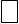 4. Состою в браке         Супруг: _____________________________________________________________________________(фамилия, имя, отчество (при наличии), дата рождения, СНИЛС)Документ, удостоверяющий личность супруга:наименование: ________________________________________________________________серия, номер:________________________ дата выдачи: ______________________________кем выдан: ___________________________________________________________________код подразделения: ____________________________________________________________5. Проживаю с родителями (родителями супруга)ФИО родителя_________________________________________________________________(фамилия, имя, отчество (при наличии), дата рождения, СНИЛС)Документ, удостоверяющий личность:наименование: ________________________________________________________________серия, номер:_________________________ дата выдачи: _____________________________кем выдан: ___________________________________________________________________6. Имеются дети ФИО ребенка (до 14 лет)_____________________________________________________________________________(фамилия, имя, отчество (при наличии), дата рождения, СНИЛС)Номер актовой записи о рождении___________________ дата______________________________место регистрации __________________________________________________________________ФИО ребенка (старше 14 лет) _____________________________________________________________________________(фамилия, имя, отчество (при наличии), дата рождения, СНИЛС)Номер актовой записи о рождении_______________________________________________дата__________________________________________________________________________место регистрации ____________________________________________________________Документ, удостоверяющий личность:наименование: _______________________________________________________________серия, номер:__________________________ дата выдачи: ___________________________кем выдан: ___________________________________________________________________7. Имеются иные родственники, проживающие совместноФИО родственника (до 14 лет) ____________________________________________________________________________(фамилия, имя, отчество (при наличии), дата рождения, СНИЛС)Номер актовой записи о рождении__________________________________________________дата__________________________________________________________________________место регистрации _____________________________________________________________Степень родства _______________________________________________________________ФИО родственника (старше 14 лет) _____________________________________________________________________________(фамилия, имя, отчество (при наличии), дата рождения, СНИЛС)Степень родства _______________________________________________________________Документ, удостоверяющий личность:наименование: ________________________________________________________________серия, номер:_________________________ дата выдачи: _____________________________кем выдан: ____________________________________________________________________Сведения, указанные в заявлении, достоверны. Документы (копии документов), приложенные к заявлению, соответствуют требованиям, установленным законодательством Российской Федерации, на момент подачи заявления эти документы действительны и содержат достоверные сведения.Даю свое согласие на получение, обработку и передачу моих персональных данных согласно Федеральному закону от 27.07.2006 № 152-ФЗ «О персональных данных».Расписку в приеме документов получил(а).«____» _________ 20___ г.   «____» ч. «_____» мин.Способ получения результата предоставления муниципальной услуги:*Данный способ получения результата заявитель сможет использовать после реализации Правительством Калининградской области и Администрацией мероприятий, обеспечивающих возможность предоставления муниципальной услуги в электронной форме и направление результата предоставления муниципальной услуги в личный кабинет заявителя на Едином либо Региональном портале).Вход. № ______________, дата _______________Приложение № 2к административному регламентуКомитет муниципального имущества  и земельных ресурсов администрации городского округа «Город Калининград» Примерная форма заявленияЗАЯВЛЕНИЕо выдаче дубликата постановления администрации городского округа «Город Калининград» о предоставлении жилого помещенияи (или) дубликата проекта договора социального найма жилого помещения прошу выдать дубликат постановления администрации городского округа «Город Калининград» о предоставлении жилого помещения и (или) дубликат проекта Договора (нужное подчеркнуть):________________________________________________________________________________(указать № и дату постановления администрации о предоставлении жилого помещения и (или) проекта договора социального найма жилого помещения, дубликат которого испрашивается)вид жилого помещения_______________________________________________________,Сведения, указанные в заявлении, достоверны. Документы (копии документов), приложенные к заявлению, соответствуют требованиям, установленным законодательством Российской Федерации, на момент подачи заявления эти документы действительны и содержат достоверные сведения. Расписку в приеме документов получил(а).«____» _________ 20___ г.   «____» ч. «_____» мин.Решение прошу:*Данный способ получения результата заявитель сможет использовать после реализации Правительством Калининградской области и Администрацией мероприятий, обеспечивающих возможность предоставления муниципальной услуги в электронной форме и направление результата предоставления муниципальной услуги в личный кабинет заявителя на Едином либо Региональном портале).Вход. № ______________, дата _______________Приложение № 3к административному регламентуКомитет муниципального имущества  и земельных ресурсов администрации городского округа «Город Калининград» Примерная форма заявленияЗАЯВЛЕНИЕоб исправлении опечаток и (или) ошибок, допущенных при оформлении постановления администрации городского округа «Город Калининград»                    о предоставлении жилого помещения и (или) проекта договора социального найма жилого помещенияпрошу исправить следующие опечатки/ошибки, допущенные при оформлении постановления администрации городского округа «Город Калининград» о предоставлении жилого помещения и (или) проекта договора социального найма жилого помещения (нужное подчеркнуть):________________________________________________________________________________(указать № и дату постановления администрации о предоставлении жилого помещения и (или) дубликата проекта договора социального найма жилого помещения, в котором допущены опечатки/ошибки)вид жилого помещения____________________________________________________________,Сведения, указанные в заявлении, достоверны. Документы (копии документов), приложенные к заявлению, соответствуют требованиям, установленным законодательством Российской Федерации, на момент подачи заявления эти документы действительны и содержат достоверные сведения. Расписку в приеме документов получил(а).«____» _________ 20___ г.   «____» ч. «_____» мин.Решение прошу:*Данный способ получения результата заявитель сможет использовать после реализации Правительством Калининградской области и Администрацией мероприятий, обеспечивающих возможность предоставления муниципальной услуги в электронной форме и направление результата предоставления муниципальной услуги в личный кабинет заявителя на Едином либо Региональном портале).Вход. № ______________, дата _______________Приложение № 4к административному регламентуКому _____________________ ______________________________________________________________ (почтовый адрес либо адрес электронной почты)Решениеоб оставлении заявления о предоставлении муниципальной услуги без рассмотренияНа основании Вашего заявления от «___» _______________ г.       _________________________________________________________________(наименование уполномоченного органа)принято решение об оставлении заявления о предоставлении муниципальной услуги от «____» ______ г. вх. №________ без рассмотрения.––––––––––––––––––––                                                   ____________________          (должность)                                                                       (фамилия, инициалы, подпись)ДатаВ случае избрания заявителем способа получения решения об оставлении заявления                о предоставлении муниципальной услуги без рассмотрения лично в МКУ «ЦДОД» и неявки заявителя решение направляется почтовым отправлением с уведомлением о вручении по адресу, указанному в заявлении о предоставлении муниципальной услуги, на следующий рабочий день, следующий за днем, в который решение должно быть выдано заявителю. Приложение № 5к административному регламентуРАСПИСКАв приеме документов, необходимых для предоставления муниципальной услуги «Предоставление жилого помещения по договору социального найма».Вход. №_______ от «___»______ 20___г., код услуги 028-81/уАдрес заявителя: ___________________________________________________Ф.И.О. представившего документы ____________________________________________________________________________________________________(фамилия, имя, отчество (последнее – при наличии) заявителя либо представителя)_____________________________                     ____________________________(должность сотрудника, принявшего документы)                                                          (подпись, Ф.И.О.)_______________________________________                                                                                                                                                                                                              (дата выдачи результата,  указывается сотрудником, принявшим документы)В случае неприбытия заявителя в срок, указанный в расписке, результат предоставления муниципальной услуги направляется почтовым отправлением с уведомлением о вручении по адресу, указанному в заявлении, в рабочий день, следующий за днем выдачи результата, указанным в расписке.___________________________________________________                                                                                                                                                                            (фамилия, инициалы, подпись заявителя)______________________________           _______________________________(должность сотрудника, выдавшего документы)                                                  (подпись, Ф.И.О.)___________________________________________              ___________________________________________    (дата выдачи (получения) документов)                                            (фамилия, инициалы, подпись лица,                                                                                                              получившего  документы)Приложение № 6к административному регламентуФорма решения об отказе в приеме документов, необходимых для
предоставления услуги
________________________________________________________Наименование уполномоченного органа исполнительной власти субъекта Российской Федерацииили органа местного самоуправленияКому _________________________________                 (фамилия, имя, отчество)______________________________________ ______________________________________                 (телефон и адрес электронной почты)РЕШЕНИЕоб отказе в приеме документов, необходимых для предоставления муниципальной услуги «Предоставление жилого помещения по договору социального найма»
По результатам рассмотрения заявления от ___________________                    № _____________________________ и приложенных к нему документов, в соответствии с Жилищным кодексом Российской Федерации принято решение отказать в приеме документов, необходимых для предоставления муниципальной услуги, по следующим основаниям: Вы вправе повторно обратиться в уполномоченный орган с заявлением о предоставлении муниципальной услуги после устранения указанных нарушений.Данный отказ может быть обжалован в досудебном порядке путем направления жалобы в уполномоченный орган, а также в судебном порядке.______________________________   ___________     ________________________(должность принявшего решение)                    (подпись)              (расшифровка подписи)«__»  _______________ 20__ г.М.П.Приложение № 7к административному регламентуФорма решения об отказе в предоставлении муниципальной услуги__________________________________________________________________Наименование уполномоченного органа местного самоуправленияКому ________________________________                (фамилия, имя, отчество)___________________________________ _____________________________________                 (телефон и адрес электронной почты)РЕШЕНИЕоб отказе в предоставлении муниципальной услуги«Предоставление жилого помещения по договору социального найма»Дата _______________			         		        № _________________ По результатам рассмотрения заявления от _________ № _______________ 
и приложенных к нему документов, в соответствии с Жилищным кодексом Российской Федерации принято решение об отказе в предоставлении муниципальной услуги по следующим основаниям:Разъяснение причин отказа: _____________________________________Дополнительно информируем: ____________________________________Вы вправе повторно обратиться в уполномоченный орган с заявлением о предоставлении муниципальной услуги после устранения указанных нарушений.Данный отказ может быть обжалован в досудебном порядке путем направления жалобы в уполномоченный орган, а также в судебном порядке.______________________________   ___________     ________________________(должность принявшего решение)                    (подпись)              (расшифровка подписи)«__»  _______________ 20__ г.М.П.Приложение № 8к административному регламентуФорма договора социального найма жилого помещенияДоговор социального найма жилого помещения№ ____г. Калининград                                                                 «___» ____________ 20__ г. _______________________________________________________________, действующий от имени собственника жилого помещения ____________________________________________________________________            на основании ________________________________________________________, именуемый в дальнейшем Наймодатель, с одной стороны, и гражданин(ка) ____________________________________,________________________________________________, именуемый в дальнейшем Наниматель, с другой стороны,               на основании постановления о предоставлении жилого помещения                                     от _________________ № __________________ заключили настоящий договор о нижеследующем. I. Предмет договора1. Наймодатель передает Нанимателю и членам его семьи в бессрочное владение и пользование изолированное жилое помещение, находящееся в ____________ собственности, состоящее из ____________ комнат(ы) в ____________ общей площадью ____________ кв.м, в том числе жилой ____________ кв.м, по адресу ____________ для проживания в нем, а также обеспечивает предоставление за плату коммунальных услуг: ____________. 2. Характеристика предоставляемого жилого помещения, его технического состояния, а также санитарно-технического и иного оборудования, находящегося в нем, указана в техническом паспорте жилого помещения. 3. Совместно с Нанимателем в жилое помещение вселяются следующие члены семьи: 1) _____________________________________________________________2) _____________________________________________________________3) _____________________________________________________________ II. Обязанности сторон4. Наниматель обязан: 1) принять от Наймодателя по акту в срок, не превышающий 10 дней со дня подписания настоящего договора, пригодное для проживания жилое помещение, в котором проведен текущий ремонт, за исключением случаев, когда жилое помещение предоставляется во вновь введенном в эксплуатацию жилищном фонде (акт должен содержать только дату составления акта, реквизиты и стороны договора социального найма, по которому передается жилое помещение, сведения об исправности жилого помещения, а также санитарно-технического и иного оборудования, находящегося в нем на момент подписания акта, дату проведения текущего ремонта, сведения о пригодности жилого помещения для проживания, подписи сторон, составивших акт); 2) соблюдать правила пользования жилыми помещениями; 3) использовать жилое помещение в соответствии с его назначением; 4) поддерживать в исправном состоянии жилое помещение, санитарно-техническое и иное оборудование, находящееся в нем, обеспечивать их сохранность. При обнаружении неисправностей жилого помещения или санитарно-технического и иного оборудования, находящегося в нем, немедленно принимать возможные меры к их устранению и в случае необходимости сообщать о них Наймодателю или в соответствующую управляющую организацию; 5) содержать в чистоте и порядке жилое помещение, общее имущество в многоквартирном доме, объекты благоустройства; 6) производить текущий ремонт занимаемого жилого помещения.                           К текущему ремонту занимаемого жилого помещения, выполняемому Нанимателем за свой счет, относятся следующие работы: побелка, окраска и оклейка стен, потолков, окраска полов, дверей, подоконников, оконных переплетов с внутренней стороны, радиаторов, а также замена оконных и дверных приборов, ремонт внутриквартирного инженерного оборудования (электропроводки, холодного и горячего водоснабжения, теплоснабжения, газоснабжения). Если выполнение указанных работ вызвано неисправностью отдельных конструктивных элементов общего имущества в многоквартирном доме или оборудования в нем либо связано с производством капитального ремонта дома, то они производятся за счет Наймодателя организацией, предложенной им; 7) не производить переустройство и (или) перепланировку жилого помещения без получения соответствующего согласования, предусмотренного жилищным законодательством Российской Федерации; 8) своевременно и в полном объеме вносить в установленном порядке плату за жилое помещение и коммунальные услуги по утвержденным в соответствии с законодательством Российской Федерации ценам и тарифам. В случае невнесения в установленный срок платы за жилое помещение и (или) коммунальные услуги Наниматель уплачивает Наймодателю пени в размере, установленном Жилищным кодексом Российской Федерации, что не освобождает Нанимателя от уплаты причитающихся платежей; 9) переселиться с членами своей семьи в порядке, установленном Жилищным кодексом Российской Федерации, на время проведения капитального ремонта или реконструкции дома, в котором он проживает (когда ремонт или реконструкция не могут быть произведены без выселения Нанимателя), в предоставляемое Наймодателем жилое помещение, отвечающее санитарным и техническим требованиям; 10) при расторжении настоящего договора освободить в установленные сроки и сдать по акту Наймодателю в исправном состоянии жилое помещение, санитарно-техническое и иное оборудование, находящееся в нем, оплатить стоимость не произведенного Нанимателем и входящего в его обязанности ремонта жилого помещения, санитарно-технического и иного оборудования, находящегося в нем, или произвести его за свой счет, а также погасить задолженность по оплате за жилое помещение и коммунальные услуги; 11) допускать в заранее согласованное сторонами настоящего договора время в занимаемое жилое помещение работников Наймодателя или уполномоченных им лиц, представителей органов государственного надзора и контроля для осмотра технического и санитарного состояния жилого помещения, санитарно-технического и иного оборудования, находящегося в нем, для выполнения необходимых ремонтных работ, в случае расторжения договора, а для ликвидации аварий - в любое время; 12) информировать Наймодателя об изменении оснований и условий, дающих право пользования жилым помещением по договору социального найма, не позднее 10 рабочих дней со дня такого изменения; 13) нести иные обязанности, предусмотренные Жилищным кодексом Российской Федерации и федеральными законами. 5. Наймодатель обязан: 1) передать Нанимателю по акту в течение 10 дней со дня подписания настоящего договора свободное от прав иных лиц и пригодное для проживания жилое помещение в состоянии, отвечающем требованиям пожарной безопасности, санитарно-гигиеническим, экологическим и иным требованиям; 2) принимать участие в надлежащем содержании и в ремонте общего имущества в многоквартирном доме, в котором находится сданное по договору социального найма жилое помещение; 3) осуществлять капитальный ремонт жилого помещения. При неисполнении или ненадлежащем исполнении Наймодателем обязанностей по своевременному проведению капитального ремонта сданного внаем жилого помещения, общего имущества в многоквартирном доме, санитарно-технического и иного оборудования, находящегося в жилом помещении, Наниматель по своему выбору вправе потребовать уменьшения платы за жилое помещение либо возмещения своих расходов на устранение недостатков жилого помещения и (или) общего имущества в многоквартирном доме, либо возмещения убытков, причиненных ненадлежащим исполнением или неисполнением указанных обязанностей Наймодателем; 4) предоставить Нанимателю и членам его семьи в порядке, предусмотренном Жилищным кодексом Российской Федерации, на время проведения капитального ремонта или реконструкции дома (когда ремонт или реконструкция не могут быть произведены без выселения Нанимателя) жилое помещение маневренного фонда, отвечающее санитарным и техническим требованиям. Переселение Нанимателя и членов его семьи в жилое помещение маневренного фонда и обратно (по окончании капитального ремонта или реконструкции) осуществляется за счет средств Наймодателя; 5) информировать Нанимателя о проведении капитального ремонта или реконструкции дома не позднее чем за 30 дней до начала работ; 6) принимать участие в своевременной подготовке дома, санитарно-технического и иного оборудования, находящегося в нем, к эксплуатации в зимних условиях; 7) обеспечивать предоставление Нанимателю предусмотренных в настоящем договоре коммунальных услуг надлежащего качества; 8) контролировать качество предоставляемых жилищно-коммунальных услуг; 9) в течение 3 рабочих дней со дня изменения цен на содержание, ремонт жилья, наем жилых помещений, тарифов на коммунальные услуги, нормативов потребления, порядка расчетов за предоставленные жилищно-коммунальные услуги информировать об этом Нанимателя; 10) производить или поручать уполномоченному лицу проведение перерасчета платы за жилое помещение и коммунальные услуги в случае оказания услуг и выполнения работ ненадлежащего качества и (или) с перерывами, превышающими установленную продолжительность; 11) принять в установленные сроки жилое помещение у Нанимателя по акту сдачи жилого помещения после расторжения настоящего договора; 12) нести иные обязанности, предусмотренные законодательством Российской Федерации. III. Права сторон6. Наниматель вправе: 1) пользоваться общим имуществом многоквартирного дома; 2) вселить в установленном законодательством Российской Федерации порядке в занимаемое жилое помещение иных лиц, разрешать проживание в жилом помещении временных жильцов, сдавать жилое помещение в поднаем, осуществлять обмен или замену занимаемого жилого помещения. На вселение к родителям их детей, не достигших совершеннолетия, согласия остальных членов семьи и Наймодателя не требуется; 3) сохранить права на жилое помещение при временном отсутствии его и членов его семьи; 4) требовать от Наймодателя своевременного проведения капитального ремонта жилого помещения, надлежащего участия в содержании общего имущества в многоквартирном доме, а также предоставления предусмотренных настоящим договором коммунальных услуг надлежащего качества; 5) требовать с письменного согласия проживающих совместно с Нанимателем членов семьи в случаях, установленных законодательством Российской Федерации, изменения настоящего договора; 6) расторгнуть в любое время настоящий договор с письменного согласия проживающих совместно с Нанимателем членов семьи; 7) осуществлять другие права по пользованию жилым помещением, предусмотренные Жилищным кодексом Российской Федерации и федеральными законами. 7. Члены семьи Нанимателя, проживающие совместно с ним, имеют равные с Нанимателем права и обязанности, вытекающие из настоящего договора. Дееспособные члены семьи несут солидарную с Нанимателем ответственность по обязательствам, вытекающим из настоящего договора. 8. Наймодатель вправе: 1) требовать своевременного внесения платы за жилое помещение и коммунальные услуги; 2) требовать допуска в жилое помещение в заранее согласованное сторонами настоящего договора время своих работников или уполномоченных лиц для осмотра технического и санитарного состояния жилого помещения, санитарно-технического и иного оборудования, находящегося в нем, для выполнения необходимых ремонтных работ, в случае расторжения договора, а для ликвидации аварий - в любое время; 3) запретить вселение в занимаемое Нанимателем жилое помещение граждан в качестве проживающих совместно с ним членов семьи в случае, если после такого вселения общая площадь соответствующего жилого помещения на 1 члена семьи станет меньше учетной нормы. IV. Порядок изменения, расторжения и прекращения договора9. Настоящий договор может быть изменен или расторгнут по соглашению сторон в установленном законодательством Российской Федерации порядке в любое время. 10. При выезде Нанимателя и членов его семьи в другое место жительства настоящий договор считается расторгнутым со дня выезда. 11. По требованию Наймодателя настоящий договор может быть расторгнут в судебном порядке в следующих случаях: 1) использования Нанимателем жилого помещения не по назначению; 2) разрушения или повреждения жилого помещения Нанимателем или другими гражданами, за действия которых он отвечает; 3) систематического нарушения прав и законных интересов соседей, которое делает невозможным совместное проживание в одном жилом помещении; 4) невнесения Нанимателем платы за жилое помещение и (или) коммунальные услуги более 6 месяцев. 12. Настоящий договор может быть расторгнут в судебном порядке в иных случаях, предусмотренных Жилищным кодексом Российской Федерации. V. Прочие условия13. Споры, которые могут возникнуть между сторонами по настоящему договору, разрешаются в порядке, предусмотренном законодательством Российской Федерации. 14. Настоящий договор составлен в 2 экземплярах, один из которых находится у Наймодателя, другой - у Нанимателя. Наймодатель                                                                                Наниматель __________                                                                               ______________	                                                                                         ______________	                                                                                         ______________М.П.                                                                                                (подпись)Приложение № 9к административному регламентуОБЯЗАТЕЛЬСТВОоб освобождении жилого помещения, предоставленного по договору социального найма(о передаче жилого помещения в муниципальную собственность по договору безвозмездной передачи)Мы, нижеподписавшиеся, _______________________________________________________________________________________________________________________________________________________________________________________________________________________________________________________________________________________________________________________(фамилия, имя, отчество (при наличии) заявителя и всех граждан, проживающих совместно с ним)(далее - должники), в связи с предоставлением жилого помещения по договору социального найма принимаем на себя обязательство в 2-месячный срок с даты заключения договора социального найма освободить и сдать в установленном законодательством Российской Федерации порядке:жилое помещение общей площадью ________ кв.м, состоящее из _______ комнат, в квартире № __________ дома № ___________ по улице _________________________________ в городе __________________________ ______________________________________________ области, находящееся в  ____________________________________________________________________,(муниципальной, частной собственности - нужное указать)занимаемое на основании (нужное указать): ордера от «__» __________ ____ г., выданного _________________________ __________________________________________________________________(наименование органа, выдавшего ордер)договора социального найма жилого помещения от «____» __________ ____ г.№_________, заключенного с ___________________________________________________________________________________________________________(наименование органа, с которым заключен договор социального найма жилого помещения)свидетельства о государственной регистрации права собственности на указанное жилое помещение (запись регистрации) от «__» ______ ___ г. № __,  выданного_________________________________________________________.(наименование органа, осуществляющего государственную регистрацию права на недвижимое имущество и сделок с ним)Кроме того, обязуемся с момента подписания настоящего обязательства            не приватизировать жилое помещение (для муниципальных жилых помещений) и не совершать иных действий, которые влекут или могут повлечь его отчуждение, а также не предоставлять указанное жилое помещение для проживания другим лицам, не являющимся членами семьи.Согласен:должник ____________________________________________________________________(фамилия, имя, отчество (при наличии), подпись)«____» _____________ 20__ г.Согласен:должник ____________________________________________________________________(фамилия, имя, отчество (при наличии), подпись)«____» _____________ 20__ г.Согласен:должник ____________________________________________________________________(фамилия, имя, отчество (при наличии), подпись)«____» _____________ 20__ г.Согласен:должник ____________________________________________________________________(фамилия, имя, отчество (при наличии), подпись)«____» _____________ 20__ г.Приложение № 10к административному регламентуПеречень общих признаков, по которым объединяются категории заявителейФизические лица, поставленные на учет в качестве нуждающихся в жилых помещениях в Администрации.На определение варианта предоставления муниципальной услуги оказывает влияние ряд факторов: наличие представителя заявителя, с кем и в каком жилом помещении проживает заявитель, на каком основании претендует на предоставление жилого помещения, какие жилые помещения имеют заявитель и члены его семьи. Комбинации признаков заявителей, каждая из которых соответствует одному варианту предоставления муниципальной услуги:физические лица, поставленные на учет в качестве нуждающихся в жилых помещениях в Администрации, либо их представители, обратившиеся за получением жилого помещения по договору социального найма;физические лица, поставленные на учет в качестве нуждающихся в жилых помещениях в Администрации, либо их представители, обратившиеся за получением дубликата постановления Администрации о предоставлении жилого помещения и (или) дубликата проекта Договора;физические лица, поставленные на учет в качестве нуждающихся в жилых помещениях в Администрации, либо их представители, обратившиеся за получением постановления Администрации о предоставлении жилого помещения и (или) проекта Договора с исправлениями опечаток и (или) ошибок, допущенных при оформлении постановления Администрации о предоставлении жилого помещения и (или) проекта Договора.от «08» июля 2022 г.г. Калининград      № 558на бумажном носителе в виде распечатанного экземпляра электронного документа в МФЦна бумажном носителе в МФЦв виде бумажного документа почтовым отправлением по адресув виде бумажного документа почтовым отправлением по адресу(указать адрес)(указать адрес)направить в форме электронного документа в личный кабинет на Едином/Региональном портале*______________________направить в форме электронного документа в личный кабинет на Едином/Региональном портале*______________________направить в форме электронного документа в личный кабинет на Едином/Региональном портале*______________________направить в форме электронного документа в личный кабинет на Едином/Региональном портале*______________________                     (подпись)                     (подпись)(фамилия, инициалы)(фамилия, инициалы)       Я,                                                                                                                                                         ,                                                                                                                                                         ,                                                                                                                                                         ,                                                                                                                                                         ,                                                                                                                                                         ,                                                                                                                                                         ,                                                                                                                                                         ,                                                                                                                                                         ,                                                                                                                                                         ,                                                                                                                                                         ,                                                                                                                                                         ,                                                                                                                                                         ,                                                                                                                                                         ,                                                                                                                                                         ,                                                                                                                                                         ,(фамилия, имя, отчество (последнее – при наличии) заявителя)(фамилия, имя, отчество (последнее – при наличии) заявителя)(фамилия, имя, отчество (последнее – при наличии) заявителя)(фамилия, имя, отчество (последнее – при наличии) заявителя)(фамилия, имя, отчество (последнее – при наличии) заявителя)(фамилия, имя, отчество (последнее – при наличии) заявителя)(фамилия, имя, отчество (последнее – при наличии) заявителя)(фамилия, имя, отчество (последнее – при наличии) заявителя)(фамилия, имя, отчество (последнее – при наличии) заявителя)(фамилия, имя, отчество (последнее – при наличии) заявителя)(фамилия, имя, отчество (последнее – при наличии) заявителя)(фамилия, имя, отчество (последнее – при наличии) заявителя)(фамилия, имя, отчество (последнее – при наличии) заявителя)(фамилия, имя, отчество (последнее – при наличии) заявителя)(фамилия, имя, отчество (последнее – при наличии) заявителя)имеющий(ая) паспорт серии имеющий(ая) паспорт серии имеющий(ая) паспорт серии имеющий(ая) паспорт серии имеющий(ая) паспорт серии имеющий(ая) паспорт серии имеющий(ая) паспорт серии ________ ________ ________ ________ №__________ код подразделениякод подразделения___________ ,________________________________________________________________________________________________________________________________________________________________________________________________________________________________________________________________________________________________________________________________________________________________________________________________________________________________________________________________________________________________________________________________________________________________________________________________________________________________________________________________________________________________________________________________________________________________________________________________________________________________________________________________________________________________________________________________________________________________________________________________________________________________________________________________________________________________________________________________________________________________________________________________________________________________________________________________________________________________________________________________________________________________________________(иной документ, удостоверяющий личность)(иной документ, удостоверяющий личность)(иной документ, удостоверяющий личность)(иной документ, удостоверяющий личность)(иной документ, удостоверяющий личность)(иной документ, удостоверяющий личность)(иной документ, удостоверяющий личность)(иной документ, удостоверяющий личность)(иной документ, удостоверяющий личность)(иной документ, удостоверяющий личность)(иной документ, удостоверяющий личность)(иной документ, удостоверяющий личность)(иной документ, удостоверяющий личность)(иной документ, удостоверяющий личность)(иной документ, удостоверяющий личность)(иной документ, удостоверяющий личность)выдан       «выдан       «___ »____________   ____________   ____________   ____________   ____________   г._________________________________________________ _________________________________________________ _________________________________________________ _________________________________________________ _________________________________________________ _________________________________________________ ,                                                          (когда и кем выдан)                                                          (когда и кем выдан)                                                          (когда и кем выдан)                                                          (когда и кем выдан)                                                          (когда и кем выдан)                                                          (когда и кем выдан)                                                          (когда и кем выдан)                                                          (когда и кем выдан)                                                          (когда и кем выдан)                                                          (когда и кем выдан)                                                          (когда и кем выдан)                                                          (когда и кем выдан)                                                          (когда и кем выдан)                                                          (когда и кем выдан)                                                          (когда и кем выдан)                                                          (когда и кем выдан)                                                          (когда и кем выдан)проживающий(ая) по адресупроживающий(ая) по адресупроживающий(ая) по адресупроживающий(ая) по адресупроживающий(ая) по адресупроживающий(ая) по адресупроживающий(ая) по адресупроживающий(ая) по адресу _____________________________________________________ _____________________________________________________ _____________________________________________________ _____________________________________________________ _____________________________________________________ _____________________________________________________ _____________________________________________________ _____________________________________________________(полностью адрес регистрации по месту жительства)(полностью адрес регистрации по месту жительства)(полностью адрес регистрации по месту жительства)(полностью адрес регистрации по месту жительства)(полностью адрес регистрации по месту жительства)(полностью адрес регистрации по месту жительства)(полностью адрес регистрации по месту жительства)(полностью адрес регистрации по месту жительства)______________________________________________________________________________________________________________________________________________________________________________________________________________________________________________________________________________, контактный телефон , контактный телефон , контактный телефон , контактный телефон , контактный телефон  ___________________________ ___________________________,действующий(ая) по доверенности от «____» _______20____г._______________________,действующий(ая) по доверенности от «____» _______20____г._______________________,действующий(ая) по доверенности от «____» _______20____г._______________________,действующий(ая) по доверенности от «____» _______20____г._______________________,действующий(ая) по доверенности от «____» _______20____г._______________________,действующий(ая) по доверенности от «____» _______20____г._______________________,действующий(ая) по доверенности от «____» _______20____г._______________________,действующий(ая) по доверенности от «____» _______20____г._______________________,действующий(ая) по доверенности от «____» _______20____г._______________________,действующий(ая) по доверенности от «____» _______20____г._______________________,действующий(ая) по доверенности от «____» _______20____г._______________________,действующий(ая) по доверенности от «____» _______20____г._______________________,действующий(ая) по доверенности от «____» _______20____г._______________________,действующий(ая) по доверенности от «____» _______20____г._______________________,действующий(ая) по доверенности от «____» _______20____г._______________________,действующий(ая) по доверенности от «____» _______20____г._______________________,по иным основаниямпо иным основаниямпо иным основаниямпо иным основаниямпо иным основаниямпо иным основаниям(наименование и реквизиты документа)(наименование и реквизиты документа)(наименование и реквизиты документа)(наименование и реквизиты документа)(наименование и реквизиты документа)(наименование и реквизиты документа)(наименование и реквизиты документа)(наименование и реквизиты документа)(наименование и реквизиты документа)(наименование и реквизиты документа)от имениот имениот имениот имениот имени,(фамилия, имя, отчество (последнее – при наличии) полностью)(фамилия, имя, отчество (последнее – при наличии) полностью)(фамилия, имя, отчество (последнее – при наличии) полностью)(фамилия, имя, отчество (последнее – при наличии) полностью)(фамилия, имя, отчество (последнее – при наличии) полностью)(фамилия, имя, отчество (последнее – при наличии) полностью)(фамилия, имя, отчество (последнее – при наличии) полностью)(фамилия, имя, отчество (последнее – при наличии) полностью)(фамилия, имя, отчество (последнее – при наличии) полностью)(фамилия, имя, отчество (последнее – при наличии) полностью)(фамилия, имя, отчество (последнее – при наличии) полностью)проживающего(ей) по адресупроживающего(ей) по адресупроживающего(ей) по адресупроживающего(ей) по адресупроживающего(ей) по адресупроживающего(ей) по адресупроживающего(ей) по адресупроживающего(ей) по адресупроживающего(ей) по адресу                                                                                                        ,                                                                                                        ,                                                                                                        ,                                                                                                        ,                                                                                                        ,                                                                                                        ,                                                                                                        ,(полностью адрес регистрации по месту жительства)(полностью адрес регистрации по месту жительства)(полностью адрес регистрации по месту жительства)(полностью адрес регистрации по месту жительства)(полностью адрес регистрации по месту жительства)(полностью адрес регистрации по месту жительства)(полностью адрес регистрации по месту жительства)адрес _____________________________________________________________________________,количество комнат: _________________________________________________________________,общая площадь: ____________________________________________________________________,жилая площадь: ____________________________________________________________________.на бумажном носителе в виде распечатанного экземпляра электронного документа в МФЦна бумажном носителе в МФЦв виде бумажного документа почтовым отправлением по адресув виде бумажного документа почтовым отправлением по адресу(указать адрес)(указать адрес)направить в форме электронного документа в личный кабинет на Едином/Региональном портале*______________________направить в форме электронного документа в личный кабинет на Едином/Региональном портале*______________________направить в форме электронного документа в личный кабинет на Едином/Региональном портале*______________________направить в форме электронного документа в личный кабинет на Едином/Региональном портале*______________________                     (подпись)                     (подпись)(фамилия, инициалы)(фамилия, инициалы)    Я,                                                                                                                                                         ,                                                                                                                                                         ,                                                                                                                                                         ,                                                                                                                                                         ,                                                                                                                                                         ,                                                                                                                                                         ,                                                                                                                                                         ,                                                                                                                                                         ,                                                                                                                                                         ,                                                                                                                                                         ,                                                                                                                                                         ,                                                                                                                                                         ,                                                                                                                                                         ,                                                                                                                                                         ,                                                                                                                                                         ,(фамилия, имя, отчество (последнее – при наличии) заявителя)(фамилия, имя, отчество (последнее – при наличии) заявителя)(фамилия, имя, отчество (последнее – при наличии) заявителя)(фамилия, имя, отчество (последнее – при наличии) заявителя)(фамилия, имя, отчество (последнее – при наличии) заявителя)(фамилия, имя, отчество (последнее – при наличии) заявителя)(фамилия, имя, отчество (последнее – при наличии) заявителя)(фамилия, имя, отчество (последнее – при наличии) заявителя)(фамилия, имя, отчество (последнее – при наличии) заявителя)(фамилия, имя, отчество (последнее – при наличии) заявителя)(фамилия, имя, отчество (последнее – при наличии) заявителя)(фамилия, имя, отчество (последнее – при наличии) заявителя)(фамилия, имя, отчество (последнее – при наличии) заявителя)(фамилия, имя, отчество (последнее – при наличии) заявителя)(фамилия, имя, отчество (последнее – при наличии) заявителя)имеющий(ая) паспорт серии имеющий(ая) паспорт серии имеющий(ая) паспорт серии имеющий(ая) паспорт серии имеющий(ая) паспорт серии имеющий(ая) паспорт серии имеющий(ая) паспорт серии ________ ________ ________ ________ №__________ код подразделениякод подразделения___________ ,________________________________________________________________________________________________________________________________________________________________________________________________________________________________________________________________________________________________________________________________________________________________________________________________________________________________________________________________________________________________________________________________________________________________________________________________________________________________________________________________________________________________________________________________________________________________________________________________________________________________________________________________________________________________________________________________________________________________________________________________________________________________________________________________________________________________________________________________________________________________________________________________________________________________________________________________________________________________________________________________________________________________________________(иной документ, удостоверяющий личность)(иной документ, удостоверяющий личность)(иной документ, удостоверяющий личность)(иной документ, удостоверяющий личность)(иной документ, удостоверяющий личность)(иной документ, удостоверяющий личность)(иной документ, удостоверяющий личность)(иной документ, удостоверяющий личность)(иной документ, удостоверяющий личность)(иной документ, удостоверяющий личность)(иной документ, удостоверяющий личность)(иной документ, удостоверяющий личность)(иной документ, удостоверяющий личность)(иной документ, удостоверяющий личность)(иной документ, удостоверяющий личность)(иной документ, удостоверяющий личность)выдан       «выдан       «___ »____________   ____________   ____________   ____________   ____________   г._________________________________________________ _________________________________________________ _________________________________________________ _________________________________________________ _________________________________________________ _________________________________________________ ,                                                          (когда и кем выдан)                                                          (когда и кем выдан)                                                          (когда и кем выдан)                                                          (когда и кем выдан)                                                          (когда и кем выдан)                                                          (когда и кем выдан)                                                          (когда и кем выдан)                                                          (когда и кем выдан)                                                          (когда и кем выдан)                                                          (когда и кем выдан)                                                          (когда и кем выдан)                                                          (когда и кем выдан)                                                          (когда и кем выдан)                                                          (когда и кем выдан)                                                          (когда и кем выдан)                                                          (когда и кем выдан)                                                          (когда и кем выдан)проживающий(ая) по адресупроживающий(ая) по адресупроживающий(ая) по адресупроживающий(ая) по адресупроживающий(ая) по адресупроживающий(ая) по адресупроживающий(ая) по адресупроживающий(ая) по адресу _____________________________________________________ _____________________________________________________ _____________________________________________________ _____________________________________________________ _____________________________________________________ _____________________________________________________ _____________________________________________________ _____________________________________________________(полностью адрес регистрации по месту жительства)(полностью адрес регистрации по месту жительства)(полностью адрес регистрации по месту жительства)(полностью адрес регистрации по месту жительства)(полностью адрес регистрации по месту жительства)(полностью адрес регистрации по месту жительства)(полностью адрес регистрации по месту жительства)(полностью адрес регистрации по месту жительства)______________________________________________________________________________________________________________________________________________________________________________________________________________________________________________________________________________, контактный телефон , контактный телефон , контактный телефон , контактный телефон , контактный телефон  ___________________________ ___________________________,действующий(ая) по доверенности от «____» _______20____г._______________________,действующий(ая) по доверенности от «____» _______20____г._______________________,действующий(ая) по доверенности от «____» _______20____г._______________________,действующий(ая) по доверенности от «____» _______20____г._______________________,действующий(ая) по доверенности от «____» _______20____г._______________________,действующий(ая) по доверенности от «____» _______20____г._______________________,действующий(ая) по доверенности от «____» _______20____г._______________________,действующий(ая) по доверенности от «____» _______20____г._______________________,действующий(ая) по доверенности от «____» _______20____г._______________________,действующий(ая) по доверенности от «____» _______20____г._______________________,действующий(ая) по доверенности от «____» _______20____г._______________________,действующий(ая) по доверенности от «____» _______20____г._______________________,действующий(ая) по доверенности от «____» _______20____г._______________________,действующий(ая) по доверенности от «____» _______20____г._______________________,действующий(ая) по доверенности от «____» _______20____г._______________________,действующий(ая) по доверенности от «____» _______20____г._______________________,по иным основаниямпо иным основаниямпо иным основаниямпо иным основаниямпо иным основаниямпо иным основаниям(наименование и реквизиты документа)(наименование и реквизиты документа)(наименование и реквизиты документа)(наименование и реквизиты документа)(наименование и реквизиты документа)(наименование и реквизиты документа)(наименование и реквизиты документа)(наименование и реквизиты документа)(наименование и реквизиты документа)(наименование и реквизиты документа)от имениот имениот имениот имениот имени,(фамилия, имя, отчество (последнее – при наличии) полностью)(фамилия, имя, отчество (последнее – при наличии) полностью)(фамилия, имя, отчество (последнее – при наличии) полностью)(фамилия, имя, отчество (последнее – при наличии) полностью)(фамилия, имя, отчество (последнее – при наличии) полностью)(фамилия, имя, отчество (последнее – при наличии) полностью)(фамилия, имя, отчество (последнее – при наличии) полностью)(фамилия, имя, отчество (последнее – при наличии) полностью)(фамилия, имя, отчество (последнее – при наличии) полностью)(фамилия, имя, отчество (последнее – при наличии) полностью)(фамилия, имя, отчество (последнее – при наличии) полностью)проживающего(ей) по адресупроживающего(ей) по адресупроживающего(ей) по адресупроживающего(ей) по адресупроживающего(ей) по адресупроживающего(ей) по адресупроживающего(ей) по адресупроживающего(ей) по адресупроживающего(ей) по адресу                                                                                                        ,                                                                                                        ,                                                                                                        ,                                                                                                        ,                                                                                                        ,                                                                                                        ,                                                                                                        ,(полностью адрес регистрации по месту жительства)(полностью адрес регистрации по месту жительства)(полностью адрес регистрации по месту жительства)(полностью адрес регистрации по месту жительства)(полностью адрес регистрации по месту жительства)(полностью адрес регистрации по месту жительства)(полностью адрес регистрации по месту жительства)адрес _____________________________________________________________________________,количество комнат: _________________________________________________________________,общая площадь: ____________________________________________________________________,жилая площадь: ____________________________________________________________________.на бумажном носителе в виде распечатанного экземпляра электронного документа в МФЦна бумажном носителе в МФЦв виде бумажного документа почтовым отправлением по адресув виде бумажного документа почтовым отправлением по адресу(указать адрес)(указать адрес)направить в форме электронного документа в личный кабинет на Едином/Региональном портале*______________________направить в форме электронного документа в личный кабинет на Едином/Региональном портале*______________________направить в форме электронного документа в личный кабинет на Едином/Региональном портале*______________________направить в форме электронного документа в личный кабинет на Едином/Региональном портале*______________________                     (подпись)                     (подпись)(фамилия, инициалы)(фамилия, инициалы)№п/п№п/пНаименование и реквизиты документовКоличество экземпляровКоличество экземпляровОтметка о выдаче докум. заявителюОтметка о выдаче докум. заявителюОтметка         о наличии№п/п№п/пНаименование и реквизиты документовПодлин-ныхЗаверен-ныхкопийПодлин-ныхЗаверен-ных копийОтметка         о наличии11Заявление о предоставлении муниципальной услуги22Документ, удостоверяющий личность заявителя, представителя 33Документ, подтверждающий полномочия представителя заявителя действовать от имени заявителя (в случае обращения за предоставлением услуги представителя заявителя)44Документы, удостоверяющие личность членов семьи, достигших 14 - летнего возраста  55Документы, подтверждающие родство: свидетельства о государственной регистрации актов гражданского состояния (свидетельство о рождении, свидетельство о заключении брака, справка о заключении брака, свидетельство о расторжении брака, свидетельство о перемене имени), выданные компетентными органами иностранного государства и их нотариально удостоверенный перевод на русский язык (при их наличии), свидетельства об усыновлении (при их наличии), копия вступившего в законную силу решения соответствующего суда о признании гражданина членом семьи заявителя (при наличии такого решения)66Договор найма жилого помещения -               в случае, если заявитель или члены семьи заявителя являются нанимателями жилого помещения жилого фонда социального использования по договору найма, заключенного с организацией77Правоустанавливающие документы на жилое помещение – в случае, если право заявителя или членов семьи заявителя на жилое помещение не зарегистрировано в ЕГРН88Обязательство от заявителя и всех членов семьи об освобождении жилого помещения, предоставленного по договору социального найма, либо обязательство о передаче жилого помещения в муниципальную собственность по договору безвозмездной передачи (в случае, если планируется освободить занимаемое жилое помещение после предоставления нового жилого помещения)99Медицинское заключение, подтверждающее наличие тяжелой формы хронического заболевания – в случае, если заявитель страдает тяжелой формой хронического заболевания или проживает в квартире, занятой несколькими семьями, если в составе семьи имеется больной, страдающий тяжелой формой хронического заболевания1010Копия справки из отделения адресно-справочной работы отдела по работе с гражданами Российской Федерации УВМ УМВД России по Калининградской области либо иной документ, подтверждающий регистрацию заявителя и членов его семьи по месту жительства на территории городского округа «Город Калининград»1111Копии документов о составе семьи заявителя, подтверждающие семейные отношения: свидетельство о заключении брака, свидетельство о расторжении брака, свидетельство о перемене имени, свидетельство о рождении ребенка (детей), выданные органами записи актов гражданского состояния Российской Федерации1212Сведения о наличии или отсутствии прав заявителя и членов его семьи               (в том числе на все прежние фамилии) на недвижимое имущество и сделок с ним в ЕГРН1313Выписка об объекте недвижимости заявителя и членов его семьи                     (при наличии объекта недвижимости) из ЕГРН-документы, которые заявитель должен представить самостоятельно- документы, которые заявитель вправе представить-документы, которые заявитель должен представить самостоятельно- документы, которые заявитель вправе представить-документы, которые заявитель должен представить самостоятельно- документы, которые заявитель вправе представить-документы, которые заявитель должен представить самостоятельно- документы, которые заявитель вправе представить-документы, которые заявитель должен представить самостоятельно- документы, которые заявитель вправе представить-документы, которые заявитель должен представить самостоятельно- документы, которые заявитель вправе представить-документы, которые заявитель должен представить самостоятельно- документы, которые заявитель вправе представить-документы, которые заявитель должен представить самостоятельно- документы, которые заявитель вправе представитьДата ____________                               № _____________№ пункта административного регламентаНаименование основания для отказа в приеме документовРазъяснение причин отказа в предоставлении услугиЗаявление о предоставлении услуги подано в орган местного самоуправления, в полномочия которого не входит предоставление услугиУказываются основания такого выводаНеполное заполнение обязательных полей в форме заявления, в том числе в интерактивной форме заявления на Едином либо Региональном портале (недостоверное, неправильное)Указываются основания такого выводаПредставление неполного комплекта документовУказывается исчерпывающий перечень документов, непредставленных заявителемПредставленные документы утратили силу на момент обращения за услугой (документ, удостоверяющий личность; документ, удостоверяющий полномочия представителя заявителя, в случае обращения за предоставлением услуги указанным лицом)Указывается исчерпывающий перечень документов, утративших силуПредставленные документы содержат подчистки и исправления текста, не заверенные в порядке, установленном законодательством Российской ФедерацииУказывается исчерпывающий перечень документов, содержащих подчистки и исправленияПодача заявления о предоставлении муниципальной услуги и документов, необходимых для предоставления услуги, в электронной форме с нарушением установленных требованийУказывается исчерпывающий перечень нарушенийПредставленные документы содержат повреждения, наличие которых не позволяет в полном объеме использовать информацию и сведения, содержащиеся в документах для предоставления услугиУказывается исчерпывающий перечень документов, содержащих поврежденияЗаявление подано лицом,                   не имеющим полномочий представлять интересы заявителяУказываются основания такого выводаНесоблюдение установленных статьей 11 Федерального закона от 06.04.2011 № 63-ФЗ «Об электронной подписи» условий признания действительности усиленной квалифицированной электронной подписиУказывается исчерпывающий перечень не соблюденных условий№ пункта административного регламентаНаименование основания для отказа в предоставлении муниципальной услугиРазъяснение причин отказа в предоставлении услугиДокументы (сведения), представленные заявителем, противоречат документам (сведениям), полученным в рамках межведомственного взаимодействияУказываются основания такого выводаОтсутствие у членов семьи места жительства на территории города КалининградаУказываются основания такого выводаПредставленными документами и сведениями не подтверждается право гражданина на предоставление жилого помещенияУказываются основания такого выводаОтсутствие законных оснований для предоставления жилого помещения по договору социального найма в соответствии с Жилищным кодексом Российской ФедерацииУказываются основания такого выводаСведения обэлектроннойподписиСведения о должникахСведения о должникахСведения о должникахДанные паспорта (свидетельства о рождении)Данные паспорта (свидетельства о рождении)Данные паспорта (свидетельства о рождении)Ф.И.О.Степень родстваДата рожденияНомерДата выдачиКем выдан